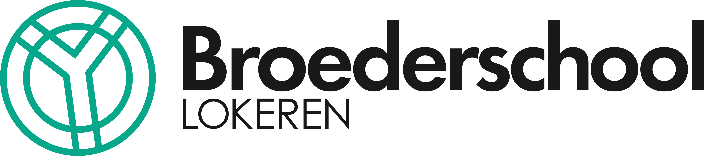 Broederschool LokerenEEN BUITENGEWONE SCHOOLMolenstraat 389160 LOKERENOpvoedingsproject en schoolreglementSchooljaar 2023–2024tel. 09/348 37 96 (Lokeren)								www.buso.broeders.betel. 09/349 10 87 (Daknam)
info@buso.broeders.beINHOUDSTAFELWelkom in onze school	3Het schoolreglement	3Deel I ―  Pedagogisch project en engagementsverklaring tussen school en ouders	51	Filosofie van de onze scholengroep	62	Visietekst	63	Engagementsverklaring tussen school en ouders	83.1	Onze school kiest voor een intense samenwerking met de ouders	83.2	Aanwezig zijn op school en op tijd komen	83.3	Individuele leerlingenbegeleiding	93.4	Positief engagement ten aanzien van de onderwijstaal	103.5	Besmettelijke ziekten	11Deel II ―  Het reglement	121.	Inschrijving	121.1.	Eerste inschrijving	121.2.	Voorrang	121.3.	Inschrijving geweigerd	122.	Onze school	132.1	Studieaanbod	132.2	Lesspreiding (dagindeling)	132.3	Beleid betreffende extra murosactiviteiten	132.4	Schoolkosten	132.5	Schooltoeslag ( de vroegere studietoelage)	163.	Studiereglement	173.1	Afwezigheid	173.2	Persoonlijke documenten	213.3	Begeleiding bij je studies	224	Leefregels, afspraken, herstel- en sanctioneringsbeleid	254.1	Inspraak	254.2	Leefregels en afspraken op school	254.3	Herstel- en sanctioneringsbeleid	344.4	Klachtenregeling	384.5	Veiligheid en gezondheid	38Deel III – Informatie	421	Wie is wie	422	Jaarkalender	433	Inschrijvingsbeleid van onze scholengemeenschap	434	Administratief dossier van de leerling	435	Bij wie kan je als leerling terecht als je het moeilijk hebt	446	Schoolkosten	467	Participatie	498	Samenwerking met de politie	509	Waarvoor ben je verzekerd?	5010	Vrijwilligers	5111	Formulieren	51Visietekst begeleiding OKAN-leerlingen	52Bijlagen	531	Wie is wie in Broederschool Lokeren	532	Wat te doen bij afwezigheid	533	Reglement voor de leerlingen van het gemeenschappelijk leerlingenvervoer	534	Jaarkalender	535	Werkplaatsreglement	536	Stappenplan: een kind wordt ziek op school	537	Afwezigheidsbericht (4X)	538	Formulier voor akkoord schoolreglement	539	Formulier betreffende de schoolrekening	5310	Aanvraagformulier: Mijn kind moet op school medicatie gebruiken op doktersvoorschrift	5311	Toestemmingsformulier: mijn kind wordt ziek op school	53Welkom in onze schoolBeste oudersBeste leerlingDe directeur en alle medewerkers zullen alles in het werk stellen om de kansen te scheppen die uw kind nodig heeft om te ontwikkelen met de mogelijkheden die hem of haar gegeven zijn. Wij zijn er zeker van met U te kunnen samenwerken en willen U nu reeds danken voor het vertrouwen dat U in onze school stelt.Als ouders draagt U de eerste verantwoordelijkheid voor de opvoeding en het onderwijs van uw kinderen.Wij hopen dan ook dat U uw kind aanmoedigt en helpt om de leefregels van de school na te leven.De afspraken en leefregels die hieronder vermeld worden, gelden voor alle activiteiten die de school organiseert zowel binnen als buiten de school (extra-muros).Het schoolreglementDeel I ―  Pedagogisch project en engagementsverklaring tussen school en oudersHet pedagogisch project van onze scholengroep is ingebed in het project van de katholieke dialoogschool. Op onze scholen verwelkomen we gastvrij iedereen, van welke levensbeschouwelijke of religieuze achtergrond ook. Kiezen voor een katholieke dialoogschool houdt voor iedereen een engagement in. Daarom mogen ouders van de school verwachten dat ze hen zoveel mogelijk betrekken in het samen school maken. Ouders verwachten dat de school voor hun kinderen een leer- en leefwereld is die bijdraagt aan de opvoeding die ze hen zelf willen geven. Ouders die kiezen voor een katholieke school geven aan dat ze vertrouwen stellen in de wijze waarop scholen vandaag in verscheidenheid gestalte geven aan het project van de katholieke dialoogschool. Als katholieke dialoogschool verwachten we dat ouders echte partners zijn voor de opvoeding en de vorming die de school hun kinderen verstrekt. Dat houdt ook in dat leerlingen deelnemen aan de lessen rooms-katholieke godsdienst.De volledige tekst van de engagementsverklaring van het katholiek onderwijs vind je op de website van Katholiek Onderwijs Vlaanderen (www.katholiekonderwijs.vlaanderen).Engagementsverklaring samengevat voor alle scholen van scholengemeenschap Wijs! Filosofie van de onze scholengroepOnze scholen zijn christelijk geïnspireerde scholen. Ze putten hun inspiratie in de gezindheid van Jezus van Nazareth:‘Laat de kinderen tot Mij komen’ (Luc. 18, 16).Gods heilige Geest is daartoe hun grote Helper.Onze scholen scharen zich achter de Bijbeltekst, tevens de leuze van de congregatie van de Broeders Hiëronymieten:‘Laat ons niet liefhebben met woord of met tong, maar met de daad en in waarheid’ (1 Joh. 3, 18).De filosofie van onze scholen is verder uitgewerkt in onderstaande visietekst van Katholiek Onderwijs Land van Waas vzw.VisietekstHet schoolbestuur Katholiek Onderwijs Land van Waas vzw wil in zijn scholen een opvoedingsproject realiseren dat steunt op de hierna vermelde intenties.De Bijbelse christelijke traditie en de spiritualiteit van de patroonheiligen van onze scholen zijn de bronnen van onze inspiratie. De evangelische boodschap is de toetssteen voor onze relatie tot onszelf, de buitenwereld en het transcendente. De aandacht van onze patroonheiligen voor de kansarmen willen wij eigentijds vertalen. De leerling van nu en de maatschappelijke realiteit zijn ons gegeven. De hierna volgende intentieverklaring is niet vrijblijvend, maar het is de opdracht van elke betrokkene om ze naar eigen bestwil en vermogen te realiseren.Enerzijds willen we een toegankelijk onderwijs uitbouwen zonder onderscheid naar afkomst of sociale klasse. Anderzijds willen wij ons engageren voor alle onderwijsvormen en -niveaus beantwoordend aan verschillende leeftijden, interesses en talenten: het kleuter- en lager onderwijs, het buitengewoon onderwijs, het algemeen vormend, technisch en beroepsonderwijs.Schooleigen christelijke identiteitVanuit een filosofie van even waardigheid willen wij daarbij de persoonlijke zingeving ondersteunen: elke leerling heeft later een maatschappelijke rol te spelen die belangrijk is voor de gemeenschap en complementair is aan andere maatschappelijke rollen.Wij willen de evangelische boodschap in deze moderne en pluralistische maatschappij aanbieden in dialoog met de jongeren zelf. De christelijke visie en invulling van die boodschap maken deel uit van het godsdienstonderricht. Daarnaast willen wij de openheid voor en de verdraagzaamheid naar andere levensbeschouwelijke en religieuze gezindheden niet uit het oog verliezen.Onderwijsinhoudelijk aanbod, opvoedingsklimaat en didactische aanpakOnze onderwijsopdracht willen wij in de eerste plaats realiseren door aan alle jongeren kwalitatief hoogstaand onderwijs te verschaffen. Daartoe willen wij investeren in mensen en middelen en volgen wij de leerplannen van onze koepelorganisatie Katholiek Onderwijs Vlaanderen. Tevens doen wij een beroep op externe pedagogische begeleiding, investeren wij in nascholing van ons personeel en werken wij samen met vakorganisaties.Naast het bijbrengen van kennis en het helpen verwerven van vaardigheden willen wij ook instaan voor een brede affectieve, culturele, spirituele en maatschappelijke vorming van onze leerlingen. Daarom organiseren onze scholen – aangepast aan de onderwijsniveaus en onderwijsvormen – leeruitstappen, culturele activiteiten, buitenlandse reizen, groepsactiviteiten, leefsleutels, diverse projecten en bezinningsdagen. Tevens nemen zij deel aan sociale acties en aan diverse Europese en nationale uitwisselingsprogramma’s. In dit verband wordt ook een preventiebeleid uitgebouwd rond actuele maatschappelijke thema’s (drugs, relaties en seksualiteit, veiligheid, …). Het ontwikkelen van een gezonde kritische zin en een persoonlijke en sociale weerbaarheid worden hierbij niet vergeten. De eindtermen, onderwijsdoelen en ontwikkelingsdoelen zoals die zijn vastgelegd door de overheid zijn vanzelfsprekend onderdeel van de realisatie van deze doelstellingen.Ontplooiing van elke leerling, vanuit een brede zorgWij engageren ons om een beleid te voeren rond kwaliteitsvolle leerlingenbegeleiding. We willen immers dat iedereen zich op onze school goed mag voelen en tot leren kan komen. Hierbij volgen we de uitgangspunten van handelingsgericht werken en geven we elke leerling die zorg die hij nodig heeft. Voor gelijk welke ondersteuning kan je in eerste instantie altijd terecht bij de leerkrachten. Als zij je niet onmiddellijk kunnen helpen of als extra ondersteuning nuttig lijkt, wordt de leerlingenbegeleiding ingeschakeld. Zij helpen dan meezoeken naar een passende oplossing. Indien er nog meer hulp nodig is, wordt er beroep gedaan op het CLB. Ook zij kunnen op hun beurt eventueel doorverwijzen naar externe hulp.De toepassing van het decreet gelijke onderwijskansen (GOK) kadert eveneens in dit engagement.De school als gemeenschap en als organisatieWij willen onze scholen organiseren via een inspraak- en participatiemodel. Naast de officiële organen zoals de Algemene Vergadering, het Bestuursorgaan, de Lokale Onderhandelingscomité (LOC’s) en Ondernemingsraden, de Comités voor Preventie en Bescherming op het Werk (CPBW’s) en de Schoolraden tellen onze scholen ook informele inspraak- en overlegorganen: directieraden, leerlingenraden en vele werk- en denkgroepen. Contacten met ouders worden gerealiseerd via de oudercomités/ouderraden en/of de schoolraad, de regelmatige oudercontacten en een lage toegangsdrempel tot personeel en directie.In onze menselijke relaties willen wij zorg, dienstbaarheid en respect centraal stellen.Een zorgzame omgang met mensen en dingen is een prioritair opvoedingsdoel. Evenzeer zijn belangeloze dienstbaarheid en een stijlvolle en respectvolle omgang tussen alle betrokken partijen zoals het schoolbestuur, de directie, de leerkrachten, het dienstpersoneel, het ondersteunend personeel, het paramedisch personeel, de leerlingen en de ouders van essentieel belang.Wij willen onze scholen ontplooien in een geest van solidariteit en “samen op weg”. Daarbij zijn teamvorming en het ontwikkelen van communicatieve vaardigheden belangrijk.Dit alles willen wij bovendien realiseren binnen een constructief samenwerkingsverband met onze partners in de scholengemeenschappen waartoe onze scholen behoren: de scholengemeenschap Sint-Nicolaas Noord voor het basisonderwijs en de scholengemeenschap WIJS! voor het secundair onderwijs.Katty Moeykens 									Geertrui Van Landeghemalgemeen directeur 								voorzitter schoolbestuurOnze scholen zijn aangesloten bij de koepelorganisatie Katholiek Onderwijs Vlaanderen. De engagementsverklaring van het katholiek onderwijs vind je op het webadres 
pincette.katholiekonderwijs.vlaanderen/meta/properties/dc-identifier/Sta-20190118-5Engagementsverklaring tussen school en oudersAls katholieke school willen wij uw kind zo goed mogelijk begeleiden doorheen zijn of haar schoolcarrière. In deze engagementsverklaring vindt u wederzijdse afspraken die wij bij de inschrijving willen maken. De afspraken gelden voor de hele periode dat uw kind bij ons is ingeschreven. De engagementsverklaring kwam tot stand na overleg met de schoolraad.  Het schoolteam zet zich elke dag in om dit engagement waar te maken. Wij willen werken in partnerschap en rekenen dus ook op de volle steun en medewerking van de ouders.  Onze school kiest voor een intense samenwerking met de oudersWe doen dat omdat we partners zijn in de opvoeding van uw jongere. Het is goed dat u zicht hebt op de werking van de school.Wij verwachten dat u zich als ouder samen met ons engageert om nauw samen te werken rond de opvoeding van uw jongere en steeds ingaat op onze uitnodigingen tot oudercontact.Wij engageren ons om steeds te zoeken naar een alternatief overlegmoment indien u niet op de geplande momenten voor een oudercontact kan aanwezig zijn.Wij engageren ons om met u in gesprek te gaan over uw zorgen en vragen t.a.v. de evolutie van uw jongere.Wij verwachten dat u met ons contact opneemt bij vragen of zorgen t.a.v. uw jongere.Er zijn verschillende initiatieven van contact, communicatie en samenwerking met ouders:We willen u de bestaande informatiekanalen zoals communicatieschrift, briefwisseling, oudercontacten, huisbezoeken,… ten zeerste aanraden.Bij de start van het schooljaar wordt een oudercontact georganiseerd waarop ouders worden uitgenodigd. Ouders maken hierbij kennis met de accenten in de groepswerking. We nodigen ouders uit als partner bij de opvolging van het individuele handelingsplan voor hun jongere. Daarvoor worden er in de loop van het schooljaar individuele oudercontacten georganiseerd. Tijdens deze momenten wordt de individuele handelingsplanning voor uw jongere besproken. Items als keuze van gestelde doelen, aanpak, accenten in de begeleiding, specifieke individuele leerstrategieën of aangepaste methodes voor uw jongere, inhoud van therapie, de evoluties van uw jongere,… behoren tot individuele handelingsplanning.Aanwezig zijn op school en op tijd komenWe willen de schooltijd optimaal gebruiken. Door de inschrijving van uw kind in onze school verwachten we dat hij/zij vanaf de eerste schooldag tot en met 30 juni deelneemt aan alle lessen en activiteiten die de school organiseert. In deze schooltijd zitten collectieve leeractiviteiten, individuele leersessies of therapiemomenten ingebouwd. Buitenschoolse activiteiten,… worden als normale schooldagen beschouwd, ook als ze meerdere dagen in beslag nemen. Ze geven uw kind een kans om zich te verrijken en zich verder te ontwikkelen. Dat betekent dan ook dat uw kind hieraan moet deelnemen.We vragen aan de ouders om het uurrooster van de school te respecteren. We verwachten dat uw kind elke schooldag tijdig aanwezig is op school. Te laat komen kan gesanctioneerd worden met een orde- of tuchtmaatregel.We vragen dat ouders hun jongeren maximaal laten deelnemen aan de schooltijd. Het kan altijd gebeuren dat uw kind om een bepaalde reden niet kan deelnemen aan alle lessen of lesvervangende activiteiten of dat het te laat komt. In het schoolreglement vindt u een overzicht van mogelijke gewettigde en ongewettigde afwezigheden.Het leerlingenvervoer is erop gericht dat alle leerlingen maximaal het uurrooster van de school kunnen benutten. We vragen aan ouders er alles voor te doen opdat de bus geen extra oponthoud heeft. Respecteer hiervoor het reglement voor het leerlingenvervoer.Wij vragen aan ouders die hun jongere zelf naar de school brengen ervoor te zorgen dat hun jongere tijdig op school is.We vragen aan ouders om hun jongeren niet binnen de schooluren af te halen. Enkel om ernstige redenen kan aan ouders de toestemming verleend worden om tijdens de schooltijd hun jongere af te halen.De aanwezigheid van uw jongere op school heeft gevolgen voor het verkrijgen en behouden van de schooltoeslag. Om het recht op een schooltoeslag (die een onderdeel is van het groeipakket) niet te verliezen, mag een leerling niet meer dan 29 halve schooldagen ongewettigd afwezig zijn geweest, gedurende twee opeenvolgende schooljaren. Als de schooltoeslag dan al was uitgereikt, moet ze worden terugbetaald.Jongeren ervaren leren en schoollopen soms om diverse redenen als lastige, minder leuke opdrachten. Zomaar wegblijven uit de school kan echter niet. U kan steeds bij ons terecht bij problemen. We zullen samen met het CLB naar de meest geschikte aanpak zoeken. De school verwacht uw actieve medewerking bij eventuele begeleidingsmaatregelen op dit vlak.De school moet de afwezigheden van uw jongere doorgeven aan het departement onderwijs en aan het CLB (Centrum voor Leerlingenbegeleiding). Het CLB waarmee wij samenwerken staat in voor de begeleiding bij problematische afwezigheden. U kan zich niet onttrekken aan deze begeleiding. Van zodra de school de spijbelproblematiek beschouwt als zorgwekkend, speelt ze het dossier door naar het ministerie van onderwijs.Indien u of uw kind niet meewerkt aan onze begeleidingsinspanningen, kan de directeur beslissen om een tuchtprocedure op te starten. Verder kan de school beslissen om uw kind uit te schrijven, omdat het hardnekkig blijft spijbelen of omdat het voor de school al een hele tijd niet duidelijk is waar uw kind verblijft.Wij verwachten dat u zich engageert om er mee op toe te zien dat uw kind dagelijks op school is, deelneemt aan de door de school georganiseerde activiteiten en ook telkens op tijd aanwezig is.Individuele leerlingenbegeleidingIn een school voor buitengewoon onderwijs richten we de activiteiten zo in dat iedere leerling volgens eigen tempo en volgens eigen mogelijkheden kan leren en zich verder ontwikkelen. We houden rekening met zijn specifieke onderwijsbehoeften.Hierbij houden we 3 belangrijke facetten in het oog: “Welbevinden, het leerproces en de onderwijsloopbaan”.Daarom werken we in onze school niet met leerplannen en eindtermen, maar met ontwikkelingsdoelen.De doelen die we nastreven worden zorgvuldig per leerlingengroep of per leerling gekozen en verwerkt in een handelingsplan.Vaak is specifiek gericht orthodidactisch handelen nodig. Het aanbieden van individuele begeleiding of therapieën, zoals logopedie of bewegingstherapie, psychische begeleiding,… én het bijsturen en differentiëren in het leerproces is het uitgangspunt van het buitengewoon onderwijs.We willen ouders betrekken in de verschillende fasen van de handelingsplanning.Bij de beeldvorming: Ouders hebben een belangrijke inbreng bij de fase van beeldvorming. Een goede informatie-uitwisseling kan helpen bij het kiezen van de ontwikkelingsdoelen en het uitstippelen van de gerichte aanpak.Bij de fase van doelenbepaling: In samenspraak tussen schoolteam en ouders kunnen prioriteiten voor de individuele handelingsplanning worden vastgelegd.Tijdens de fase van uitvoering: Goede samenwerking en dialoog met ouders is belangrijk om transfer van de school naar het thuismilieu en omgekeerd te bevorderen. Ouders kunnen leerkrachten informeren over het welbevinden van hun jongere en het moeilijk gedrag mee verklaren.Bij de evaluatiefase: ook hier vinden we de mening van ouders vaak van belang. Ouders bekijken de evolutie van hun jongere vanuit een andere invalshoek. De vorderingen van uw jongere worden meegedeeld via een schoolrapport.Om de evaluatie van uw jongere mee te delen en te bespreken worden ouders steeds uitgenodigd op een individueel oudercontact.We willen aan ouders een goed overzicht geven van elk ontwikkelingsdomein van de beginsituatie, de doelstellingen, de manier waarop dit werd nagestreefd, alsook een evaluatie.Positief engagement ten aanzien van de onderwijstaalOnze school is een Nederlandstalige school. Niet alle ouders voeden hun jongere op in het Nederlands. Dit kan ertoe leiden dat hun jongere het wat moeilijker heeft bij het leren. Wij als school engageren er ons toe alle jongeren zo goed mogelijk te begeleiden bij hun taalontwikkeling.Wij verwachten van de ouders dat ze er alles aan doen om hun jongere, ook in de vrije tijd, te stimuleren bij het leren van Nederlands.Er zijn in onze school leerlingen wiens ouders anderstalig zijn en die de Nederlandse taal niet of in mindere mate beheersen.In onze school willen we rekening houden met elk van deze specifieke situaties. Wel is de voertaal in onze school in het Nederlands. We streven voor iedere leerling naar een maximale ontplooiing van de taal en communicatie mogelijkheden. Voor de leerprocessen maken we gebruik van de communicatie- en taalvaardigheden, vertrekkend van een verworven basis, tegemoetkomend aan de (taal)ontwikkelingsstimulering.In iedere individuele handelingsplanning zal de ontwikkeling van de Nederlandse taal zijn plaats hebben. In onze school wordt het Nederlands in gesproken en geschreven vorm aangeboden op maat en volgens de specifieke noden van iedere leerling. Besmettelijke ziektenOuders hebben de meldingsplicht bij elke besmettelijke ziekte waarvoor maatregelen kunnen nodig zijn. Een kind met koorts hoort niet thuis op school. De huis-/kinderarts die een ziekte vaststelt, zal u zeggen of u de schooldirectie moet verwittigen. De schooldirectie is dan wettelijk verplicht de CLB-arts te contacteren. De CLB-arts neemt maatregelen voor zover dit nodig is voor de leerling, de klas of de school. Voor luizen wordt in de school een beleidsplan opgesteld.De onderschrijving van de engagementsverklaring door de ouders (*) gebeurt op het blad dat bij het begin van het schooljaar aan de leerling wordt meegegeven en dat per kerende via de klassenleraar weer aan de administratie wordt bezorgd.Deel II ―  Het reglementInschrijvingEerste inschrijvingVooraleer je ingeschreven wordt, nemen je ouders en jijzelf kennis van het pedagogisch project en het schoolreglement van onze school. Je kan pas ingeschreven worden nadat je ouders akkoord zijn gegaan met het pedagogisch project en het schoolreglement van onze school. Telefonisch inschrijven is dus niet mogelijk; bij een inschrijving is minstens één ouder aanwezig op het intakegesprek. In toepassing van de artikels 373 en 374 van het Burgerlijk Wetboek verklaart de ouder dan te handelen met de instemming van de andere ouder. De ondertekening van het pedagogisch project en het schoolreglement gebeurt op het blad dat op de eerste schooldag aan de leerling wordt meegegeven en per kerende wordt terugbezorgd om in je dossier te bewaren. We kunnen je niet inschrijven in het secundair onderwijs als je voor de start van het schooljaar al 25 jaar bent geworden, behalve als je het vorig schooljaar al was ingeschreven in onze school.Een leerling is pas ingeschreven in de school als:de school beschikt over het CLB attest en inschrijvingsverslag,de ouders het opvoedingsproject en het schoolreglement ondertekend hebben. De inschrijving stopt enkel als één van volgende situaties zich voordoet:wanneer je zelf de school verlaat; ofwanneer je als gevolg van een tuchtmaatregel definitief van school wordt gestuurd.wanneer jij en je ouders niet akkoord gaan met een nieuwe versie van het schoolreglement. Je inschrijving stopt dan op het einde van het lopende schooljaar.wanneer je ondanks begeleiding blijft spijbelen.Om praktische redenen vragen we je om op het einde van elk schooljaar te bevestigen of je ook het volgende schooljaar bij ons blijft. VoorrangDe inschrijvingen van voorrangsgroepen gebeuren in een bepaalde volgorde waarvan niet kan worden afgeweken. Broers en zussen (zowel kinderen van dezelfde moeder of vader als kinderen wonend op hetzelfde adres) hebben eerst voorrang samen met kinderen van personeel van de school maar ook van de andere secundaire scholen van het Katholiek Onderwijs Land van Waas vzw die door het campusprincipe met elkaar verbonden zijn. Na deze voorrangsgroepen gebeuren de inschrijvingen chronologisch.Inschrijving geweigerdOnze school heeft het recht om je inschrijving te weigeren indien je, na een tuchtprocedure, het huidige, het vorige of het daaraan voorafgaande schooljaar definitief werd uitgesloten.Onze school heeft het recht om elke bijkomende inschrijving te weigeren wanneer wegens materiële omstandigheden de vooropgestelde maximumcapaciteit wordt overschreden en dit op niveau van de school, de vestigingsplaats, een opleidingsvorm, een type, een pedagogische eenheid.Onze schoolStudieaanbodWe zijn een vrije gesubsidieerde school (externaat) voor buitengewoon secundair onderwijs gericht naar jongeren tussen 13 en 21 jaar met matige of ernstige mentale beperkingen (type 2) en/of jongeren met gedrags- en emotionele stoornissen (type 3). Onze school heeft tot doel de ontwikkeling van de ons toevertrouwde leerlingen te stimuleren. We willen hen zelfredzaamheid bijbrengen, vaardigheden aanleren en een goede leef- en werkhouding bewerkstelligen in de mate dat hun mogelijkheden het toelaten. Deze ontwikkelingsdoelen verschillen naargelang de opleidingsvorm.Opleidingsvorm 1: Opleiding tot sociale aanpassingOpleidingsvorm 1 wil bijdragen tot het ontwikkelen van een actief en zinvol leven van mensen die niet kunnen deelnemen aan het arbeidsproces omdat zij het arbeidsritme en de druk in een Maatwerkbedrijf niet kunnen volhouden. Voor deze leerlingen wordt in de eerste plaats de nadruk gelegd op de ontwikkeling van alle motorische- en communicatieve vaardigheden om de zelfredzaamheid en de zelfstandigheid te bevorderen.Opleidingsvorm 2: Opleiding tot sociale aanpassing en arbeidsgeschiktmakingDeze opleiding geeft de leerlingen, naast een algemene en sociale vorming, ook een arbeidstraining om zo hun integratie in een beschermd leef- en arbeidsmilieu (Maatwerkbedrijf) mogelijk te maken.Beschermde werkplaatsen verwachten dat de werknemers een polyvalente (veelzijdige) handvaardigheid hebben, waardoor ze kunnen helpen bij het uitvoeren van verschillende soorten werkjes. Onze arbeidstraining is daar dan ook volledig op afgestemd. Er worden leerlingenstages buiten de school georganiseerd.Lesspreiding (dagindeling) De schooldag begint om 8.45 uur en eindigt om 15.55 uur. Op woensdag is er les tot 12.05 uur.Voor sportdagen, leerlingenstages en uitstappen (alles wat extra muros gebeurt) kan worden afgeweken van het gewone begin- en eind-uur van de schooldag. Bij het lopen van blokstages (één week of langer) is het niet de bedoeling dat leerlingen op school komen, dit verstoort immers de lessen. Omdat de concrete vakantie- en verlofregeling elk schooljaar verschillend is, vind je de informatie daarover in deel III - Informatie, de jaarkalender.  Beleid betreffende extra-muros-activiteitenOnze school ziet haar extra-muros-activiteiten (alles wat extra muros gebeurt, zoals sportdagen, leerlingenstages, uitstappen,…) als vormend en vindt dat ze deel uitmaken van de opleiding. Zoals gemeld in de engagementsverklaring, verplicht de school dat de leerlingen eraan deelnemen.SchoolkostenIn deel III van dit schoolreglement vind je de kosten verbonden aan het geboden onderwijs. De lijst bevat de noodzakelijke uitgaven voor alle activiteiten die verband houden met leeractiviteiten. Het onderwijs zelf is gratis in Vlaanderen. Dat wil zeggen dat ouders alleen onrechtstreeks (via belastingen bijvoorbeeld) betalen voor het onderwijzend personeel, de schoolgebouwen en dergelijke. Daarnaast krijgt de school per leerling ook nog een bedrag om de school tijdens een schooljaar draaiende te houden.  Toch vallen een aantal dingen buiten deze regeling: kopieën: ter vervanging en/of aanvulling van schoolboeken. buitenschoolse activiteiten: elke leerling zal een paar keer per jaar verplicht worden deel te nemen aan buitenschoolse activiteiten, omdat die een noodzakelijk extra bieden bij de opleiding. Toch wordt ook hier gestreefd naar mate en prijsbewustheid. niet-verplichte uitgaven zijn uitgaven voor zaken die je niet verplicht moet aankopen of voor activiteiten waar je niet verplicht aan moet deelnemen, maar als je aankoopt of deelneemt, dan moeten jij of je ouders er wel een bijdrage voor betalen. Voor deze activiteiten is de kostprijs niet opgenomen in de lijst.zaken die de school als enige aanbiedt, bijvoorbeeld turnkledij, koop je vrijblijvend aan op school. Uiteraard zijn er ook zaken die je zowel op school als elders kunt kopen. Je kiest vrij waar je deze zaken aankoopt, maar als je ze op school aankoopt, dan moeten jij of je ouders de bijdrage betalen. Het Katholiek Onderwijs Land van Waas vzw en de directies verbinden zich ertoe steeds de voor de ouders financieel voordeligste manier te zoeken om hun pedagogisch project te realiseren. Uiteraard zijn er ook zaken die je zowel op school als elders kunt kopen.Je kiest vrij waar je deze zaken aankoopt, maar als je ze op school aankoopt dan moeten jij of je ouders de vooropgestelde bijdrage betalen. Facturen.Alle facturen worden volledig betaald binnen de 30 dagen na factuurdatum.Je ouders zijn, ongeacht hun burgerlijke staat, hoofdelijk aansprakelijk voor het betalen van de schoolrekening. Dat betekent dat we hen allebei kunnen aanspreken om de volledige rekening te betalen. We kunnen niet ingaan op een vraag om de schoolrekening te splitsen. In geval van scheiding, ontvangen beide ouders een identiek exemplaar van de schoolrekening. Zolang die rekening niet volledig is betaald, blijven je beide ouders elk het volledige resterende saldo verschuldigd, ongeacht de afspraken die ze met elkaar gemaakt hebben.Elektronische facturenAlle facturen worden per mail verstuurd. Daarnaast worden de facturen indien gewenst meegegeven met de leerling of op het oudercontact.Wij vragen de school steeds te verwittigen indien uw e-mailadres wijzigt.BetalingenJe kan betalen via storting of overschrijving op de bankrekening van de school. Indien we vaststellen dat de schoolrekening geheel of gedeeltelijk onbetaald blijft, zonder dat er financiële problemen gemeld zijn. Of dat de gemaakte afspraken niet worden nageleefd, gaan we in eerste instantie het gesprek aan. Zorgt dit niet voor een oplossing, zal de school verdere stappen ondernemen. Vanaf dat moment kan er een bijkomende administratieve kost per factuur aangerekend worden.Van 0 tot 150 euro = 20 euro;Van 150,01 tot 500 euro = 30 euro + 10% van het bedrag van de factuur;Vanaf 500,01 = 65 euro + 5% van het bedrag van de factuur (max 2000 euro);Tevens kunnen er verwijlintresten aangerekend worden op het te betalen bedrag volgens de geldende wettelijke intrestvoet. U ontvangt de aanmaning per mail. Indien de betaling niet volgt binnen de 15 dagen, zal uw dossier worden overgedragen aan een externe invorderingsmaatschappij voor de (gerechtelijke) invordering.In het geval de school een terugbetaling dient te doen aan de ouders beschikken wij over een betalingstermijn van 30 dagen. Bij niet-naleving van de betalingstermijn dient de school een bijkomende administratieve kost te betalen van € 20,00. Er kunnen nalatigheidsintresten aangerekend worden op het te betalen bedrag volgens de geldende wettelijke intrestvoet.Voor betwistingen m.b.t. onze scholen in Sint-Niklaas is het Vredegerecht te Sint-Niklaas bevoegd en voor de school in Lokeren het Vredegerecht te Lokeren, dan wel de Rechtbank van eerste aanleg Oost-Vlaanderen, afdeling Dendermonde bevoegd.Moeilijkheden om te betalen?	Neem dan zo snel mogelijk contact op met de directie of de boekhouding zodat we samen naar een oplossing kunnen zoeken. Wij gaan discreet om met elke vraag.	Eén van de mogelijkheden kan zijn een aflossingsplan af te sluiten, waarbij je elke maand een afgesproken bedrag kan betalen.	Wanneer je in een collectieve schuldregeling stapt, vragen wij dit spontaan en onmiddellijk aan de school te melden.Kostprijs.Wie voor de start van het schooljaar kennis wil hebben van de kostprijs kan contact opnemen met de school. Per leerjaar kan je een raming bekomen, gebaseerd op het gemiddelde van de vorige jaren. De lijst bevat de noodzakelijke uitgaven voor alle activiteiten die verband houden met de leeractiviteiten. Op aanvraag kan je ook een gedetailleerde lijst verkrijgen.Tekorten.Door prijsvergelijkingen en een zorgvuldige voorbereiding trachten wij de schoolrekening beperkt, verantwoord en betaalbaar te houden. Wij rekenen daar - zoals trouwens wettelijk verplicht - enkel de kosten aan en voorzien niet in een ‘winstmarge’ waarmee eventuele tekorten bijgepast worden. De hier vermelde tekorten ontstaan echter wanneer leerlingen op een uitstap afwezig zijn. De school moet dan opdraaien voor de reeds op voorhand gemaakte kosten zoals busvervoer, bestelde inkomtickets, overnachtingen, … Door deze verplichte strikte benadering, kunnen wij enkel de kosten terugbetalen die de dag zelf kunnen afgerekend worden aan ouders van een afwezige leerling. De vooraf gemaakte kosten moeten alsnog verrekend worden. De gemaakte kosten dienen dus altijd betaald te worden, zelfs als de afwezigheid gewettigd wordt door bv. een doktersbriefje. Wij begrijpen dat dit een minder aangename situatie voor u kan betekenen. Bij een te voorziene wettelijke afwezigheid (bv heelkundige ingreep) wordt dit zo vlug mogelijk aan de school gemeld zodat geen onnodige kosten worden gemaakt. Schooltoeslag (de vroegere studietoelage)Je moet vanaf schooljaar 2020-2021 geen aanvraag meer indienen bij de afdeling Studietoelagen. De berekening en uitbetaling van de schooltoeslag zal gebeuren via je uitbetaler van het Groeipakket (het vroegere kinderbijslagfonds).Al je vragen over de schooltoeslag kan je stellen via info@groeipakket.be. Ook op 
www.groeipakket.be vind je heel wat informatie.StudiereglementAfwezigheidAls je ingeschreven bent in onze school verwachten we dat je vanaf de eerste schooldag tot en met 30 juni deelneemt aan alle lessen en activiteiten (behalve als je gewettigd afwezig bent). We verwachten dat je elke schooldag tijdig aanwezig bent op school. De vrije dagen staan vermeld in de schoolkalender.Buitenschoolse activiteiten e.d. worden als normale schooldagen beschouwd. Ze geven je een kans om je te verrijken en je verder te ontwikkelen. Indien je om een ernstige reden niet aan een van deze activiteiten kan deelnemen, dan bespreken je ouders dit vooraf met de directeur of zijn afgevaardigde en moeten ze dit schriftelijk motiveren. Zoals gemeld in de engagementsverklaring, verplicht de school de leerlingen deel te nemen aan alle buitenschoolse activiteiten.Het kan natuurlijk dat je om een bepaalde reden niet kan deelnemen aan alle lessen of lesvervangende activiteiten of dat je te laat komt. In het volgend punt kan je lezen wanneer je gewettigd afwezig kan zijn. Zie ook bijlage: wat te doen bij afwezigheid.Algemene regel bij afwezigheden – de bewijslastDe algemene regel is dat je ouders steeds de school verwittigen wanneer je afwezig bent. Is de afwezigheid te voorzien en/of vereist ze het voorafgaand akkoord van de directeur van de school, dan wordt de school vooraf op de hoogte gebracht. Bij afwezigheid delen je ouders de reden zo vlug mogelijk mee. Indien de afwezigheid niet-gewettigd wordt is elke halve dag een problematische afwezigheid. Vanaf 5 halve dagen problematische afwezigheden zijn we verplicht het CLB in te schakelen voor het opmaken van een begeleidingsdossier.Je bent ziekAls je afwezig bent wegens ziekte, moet je daar een bewijs van voorleggen. Voor een korte ziekteperiode van één, twee of drie opeenvolgende kalenderdagen is een ondertekend en gedateerd afwezigheidsbericht van je ouders nodig (zie bijlage). Je kan je afwezigheid wegens ziekte maximaal vier keer in een schooljaar op deze manier aantonen. Een medisch attest is nodig:voor een langere ziekteperiode, d.w.z. van zodra je vier opeenvolgende kalenderdagen ziek bent, zelfs als in die vier dagen eventueel één of meer vrije dagen zitten; wanneer je voor de vijfde keer in hetzelfde schooljaar een korte afwezigheid hebt gewettigd met een verklaring van je ouders.als je tijdens extra-muros-activiteiten of stage wegens ziekte afwezig bent. Een medisch attest wordt beschouwd als twijfelachtig in de volgende gevallen:het attest geeft zelf de twijfel van de geneesheer aan wanneer deze schrijft “dixit de patiënt”;het attest is geantedateerd of begin- en einddatum werden ogenschijnlijk vervalst;het attest vermeldt een reden die niets met de medische toestand van de leerling te maken heeft zoals bv. de ziekte van één van de ouders, hulp in het huishouden,...Een afwezigheid wegens ziekte die gedekt wordt door een twijfelachtig attest, beschouwen we als spijbelen.De verklaring van je ouders of het medisch attest moet je inleveren, wanneer je de eerste dag terug op school bent. Als je langer dan 10 opeenvolgende lesdagen ziek bent, dan moet je het medisch attest onmiddellijk op school (laten) bezorgen, vóór je terugkomst. Als je omwille van eenzelfde medische behandeling meerdere malen afwezig bent op school, volstaat één medisch attest met de verschillende data. Ook wanneer je vaak afwezig bent wegens een chronische ziekte, zonder dat telkens de raadpleging van een arts nodig is, kan je in samenspraak met de schoolarts één enkel medisch attest indienen, dat dan, telkens als je afwezig bent, gepreciseerd wordt door een verklaring van de ouders. Als je op school tijdens de lessen of pauzes ziek of onwel wordt, dan meld je dat altijd aan het leerlingensecretariaat. Zonder toestemming van het secretariaat mag je de school niet verlaten.Wat met de lessen lichamelijke opvoeding die je mist wegens ziekte?Als je wegens ziekte, ongeval of specifieke onderwijsbehoeften niet kan deelnemen aan bepaalde oefeningen of aan het geheel van het vak lichamelijke opvoeding, dan moet je aan de arts een “medisch attest voor de lessen lichamelijke opvoeding en sportactiviteiten op school” vragen, zodat de leerkracht lichamelijke opvoeding kan uitmaken wat wel en wat niet kan in de lessen. Wat met de lessen praktijk die je zou missen omwille van medische redenen?Als je wegens ziekte, ongeval of specifieke onderwijsbehoeften niet kan deelnemen aan bepaalde lessen praktijk, dan moet je aan de arts een “medisch attest voor de lessen praktijk” vragen, zodat de leerkracht kan uitmaken wat wel en wat niet kan in de lessen. Tijdelijk onderwijs aan huis (TOAH)Als je door ziekte, ongeval of moederschapsverlof tijdelijk de lessen niet (of voor minder dan de helft) kan volgen op school, heb je onder bepaalde voorwaarden als regelmatige leerling recht op tijdelijk onderwijs aan huis. De klassenraad beslist, in overleg met je ouders, welke vakken je tijdens die uren krijgt. TOAH is gratis. De voorwaarden zijn anders als het gaat om een langdurige afwezigheid ten gevolge van een niet-chronische ziekte, een ongeval of moederschapsverlof dan wel om een veelvuldige afwezigheid wegens een chronische ziekte.  TOAH bij een langdurige afwezigheid ten gevolge van een niet-chronische ziekte, een ongeval of moederschapsverlof: voorwaarden en organisatie Voorwaarden: Je bent meer dan 21 kalenderdagen ononderbroken afwezig op school (wachttijd); Jouw afwezigheid wordt geattesteerd door een arts (niet noodzakelijk een arts-specialist); Uit dit attest blijkt dat je niet of minder dan halftijds naar school kan gaan, maar wel onderwijs mag krijgen; Je ouders bezorgen de directeur een schriftelijke aanvraag samen met het medisch attest; Je verblijft op 20 km of minder van de school; Bij verlenging van de oorspronkelijk voorziene afwezigheid, is er geen nieuwe wachttijd en moet er geen nieuwe aanvraag worden ingediend. TOAH loopt verder. Er is wel een nieuw medisch attest vereist. Als je de lesbijwoning op school (voltijds, halftijds of meer dan halftijds) hervat en binnen de drie maanden opnieuw afwezig bent wegens ziekte of ongeval, is er geen nieuwe wachttijd en moet er geen nieuwe aanvraag ingediend worden. TOAH gaat dan onmiddellijk in. Er is wel een nieuw medisch attest vereist. Organisatie: TOAH kan enkel georganiseerd worden bij jou thuis of waar je verblijft; Je krijgt 4 uur per week thuis les of waar je verblijft. 	TOAH bij een chronische ziekte: voorwaarden en organisatie Voorwaarden: Een arts-specialist maakt een medisch attest op dat jouw chronisch ziektebeeld bevestigt en waaruit blijkt dat je onderwijs mag krijgen; Je ouders bezorgen de directeur een schriftelijke aanvraag samen met het medisch attest. Voor jouw volledige schoolloopbaan in onze school volstaat één schriftelijke aanvraag en één medisch attest; Je verblijft op 20 km of minder van de school; Organisatie: Je krijgt 4 uur TOAH per opgebouwde schijf van 9 halve schooldagen afwezigheid: TOAH vindt bij jou thuis plaats of waar je verblijft, maar het kan ook gedeeltelijk op school worden georganiseerd. Dat is mogelijk na akkoord tussen de ouders en de school. TOAH op school vindt plaats buiten de lesuren van het structuuronderdeel waarvoor je bent ingeschreven. TOAH kan ook niet tijdens de middagpauze.   Als je aan de voorwaarden van TOAH voldoet, zullen wij je op de mogelijkheid van TOAH wijzen. Indien je ouders TOAH aanvragen, starten we met TOAH school ten laatste in de school-week die volgt op de week waarin je aanvraag werd ontvangen en ontvankelijk bevonden.  TOAH en synchroon internetonderwijs (zie hieronder) kan je combineren.Synchroon internetonderwijs (SOI)Als je door ziekte, of ongeval of moederschapsverlof tijdelijk (maar minimaal 36 halve lesdagen) de lessen niet kan volgen, heb je mogelijk recht op synchroon internetonderwijs (SIO) via Bednet. Dit biedt de mogelijkheid om van thuis uit via een internetverbinding live deel te nemen aan de lessen, samen met je klasgenoten. Met vragen hierover kan je steeds terecht bij de directie. We zullen je ook op deze optie wijzen wanneer je aan de voorwaarden voldoet.Je moet naar een begrafenis of huwelijk.Je mag steeds afwezig zijn om een begrafenis of huwelijksplechtigheid van een bloed- of aanverwant of iemand die bij jou thuis inwoont, bij te wonen. Je bezorgt vooraf aan de school dan één van de volgende documenten: een verklaring van je ouders, een overlijdensbericht, of een huwelijksaankondiging.Naast de afwezigheid omwille van het bijwonen van een begrafenis, kan de school je n.a.v. het overlijden van een bloed- of aanverwant enkele dagen afwezigheid toekennen zodat je je emotioneel evenwicht kan terugvinden (zie punt 3.1.6).Je bent (top)sporter of hebt een topkunstenstatuutAls je in het bezit bent van het topsportstatuut (A of B) kan je maximum 40 halve lesdagen afwezig blijven om deel te nemen aan leerlingenstages, tornooien en wedstrijden. Dit geldt niet voor het volgen van wekelijkse trainingen.	Als je een topsportstatuut F hebt, en je bent -15 jaar, kun je maximaal 90 halve lesdagen afwezig blijven om deel te nemen aan stages, tornooien en wedstrijden. Ben je +15 kun je daarvoor maximaal 130 halve lesdagen afwezig blijven. Je mag niet afwezig zijn voor wekelijkse trainingen.Ook sporters die niet in het bezit zijn van een topsportstatuut, kunnen van de school de toelating krijgen om deel te nemen aan een sportmanifestatie bv. op grond van een selectie door een erkende sportfederatie (zie punt 3.1.6).
Als je een topkunstenstatuut hebt (A of B), kan de selectiecommissie je het recht geven om een aantal halve lesdagen afwezig te zijn zodat je kan deelnemen aan wedstrijden, leerlingenstages of andere activiteiten die aansluiten bij je discipline. Je bent zwangerAls je zwanger bent, heb je recht op moederschapsverlof, dat is maximaal één week gewettigde afwezigheid voor de vermoedelijke bevallingsdatum en maximaal negen weken na de bevalling. De schoolvakanties schorten dit verlof niet op. Tijdens de afwezigheid kom je in aanmerking voor tijdelijk onderwijs aan huis (zie punt 3.1.2 c) en voor synchroon internetonderwijs (3.1.2 d).Met een geldig attest ben je gewettigd afwezig om de volgende redenen:Je moet voor een rechtbank verschijnen;Je wordt opgeroepen voor een familieraad;De school is door overmacht niet bereikbaar of toegankelijk;Je bent onderworpen aan een maatregel opgelegd in het kader van de bijzondere jeugdzorg of de jeugdbescherming;Je moet proeven afleggen voor de examencommissie van de Vlaamse Gemeenschap;Je werd preventief geschorst;Je werd, bij wijze van tuchtmaatregel, tijdelijk of definitief uitgesloten;Je neemt, als lid van de raad van bestuur of van de algemene vergadering, deel aan activiteiten verbonden aan het lidmaatschap van de Vlaamse Scholierenkoepel;Je wenst de feestdagen die inherent zijn aan je – door de grondwet erkende – levensbeschouwelijke overtuiging te beleven. Je ouders moeten dit wel vooraf en schriftelijk melden aan de school. De volgende feestdagen komen hiervoor in aanmerking:ben je moslim: het Suikerfeest (1 dag) en het Offerfeest (1 dag);ben je jood: het Joods Nieuwjaar (2 dagen), de Grote Verzoendag (1 dag), het feest van Esther (1dag), het Loofhuttenfeest (2 dagen) en het Slotfeest (2 laatste dagen), de Kleine Verzoendag (1 dag), het Paasfeest (4 dagen) en het Wekenfeest (2 dagen);ben je orthodox: kerstfeest, (2 dagen), paasmaandag, Hemelvaart (1 dag) en Pinksteren (1 dag), enkel voor de jaren waarin het orthodoxe Kerst- of paasfeest niet samenvalt met het katholieke Kerst- of paasfeest.Ben je om een andere reden afwezig, kan dat enkel met een voorafgaande toestemming van de schoolVoor andere dan bovenvermelde afwezigheden (bv. persoonlijke redenen, school-vervangende projecten,…) heb je de toestemming van de school nodig. Je hebt dus geen recht op deze afwezigheden. Indien je de toestemming krijgt, moet je wel steeds een door de school gevraagd verantwoordingsstuk binnen brengen. Spijbelen kan niet!Hierboven heb je kunnen lezen in welke gevallen je op school gewettigd afwezig kan zijn. Leren en schoollopen kunnen soms om diverse redenen als lastige, minder leuke opdrachten ervaren worden. Blijf echter niet zomaar weg uit de school. Wij willen je er bij moeilijkheden, samen met het CLB, weer bovenop helpen. Daarvoor rekenen we ook op jouw positieve ingesteldheid bij onze begeleidingsinspanning. Van zodra je dossier wordt beschouwd als zorgwekkend, speelt de school het door naar het Ministerie van Onderwijs. Overtredingen van de regels i.v.m. afwezigheden kunnen op termijn gevolgen hebben voor je statuut ‘regelmatige leerling’, met mogelijks moeilijkheden i.v.m. de bekrachtiging van je studies en de leerplicht.Als je pas na het eerste lesuur op school arriveert zonder dat je daar een geldige reden voor hebt, dan zullen we dit als een halve dag ongewettigde afwezigheid registreren. Andere gevolgen van te laat komen vind je in paragraaf 4.2Indien je niet meewerkt aan onze begeleidingsinspanningen, kan de directeur beslissen om je uit te schrijven, bijvoorbeeld omdat je blijft spijbelen of omdat het voor de school al een hele tijd niet duidelijk is waar je bent. Van school veranderen tijdens het schooljaar.Als je in de loop van het schooljaar van school wenst te veranderen, melden je ouders dat onmiddellijk aan de school.Persoonlijke documentenDe schoolagendaHet gebruik van de schoolagenda is verplicht. Je brengt elke dag je agenda mee. De schoolagenda wordt ook gebruikt als communicatiemiddel tussen de school en thuis.Elke leerkracht kan je agenda nakijken of er opmerkingen in noteren. De agenda wordt eveneens gebruikt voor het aanbrengen van wijzigingen in de dagorde, opmerkingen in verband met je gedrag en je inzet, aanduidingen i.v.m. te laat komen enz. Wij vragen de ouders of verantwoordelijken de schoolagenda regelmatig na te kijken en te ondertekenen. Opmerkingen worden de dag zelf ondertekend. Het rapport of contactmapTwee of Drie keer per jaar worden tussentijdse rapporten opgesteld: voor de herfstvakantie (ov2), voor de kerstvakantie en voor de paasvakantie. Voor de leerlingen van groep Varen en Klaproos is er geen tussentijds rapport voorzien, maar wordt gewerkt met een contactmap.Het eindrapport wordt meegegeven met de ouders op de laatste schooldag.Begeleiding bij je studiesDe klasleerkrachten (-titularissen) Elke klasgroep heeft twee eigen klastitularissen (de namen van de titularissen worden bij het begin van het schooljaar meegedeeld). Die leerkrachten zijn de begeleiders van de klas; zij zijn het eerste aanspreekpunt bij vragen. Als je een rapport krijgt, lever je dat na ondertekening door de ouders ook terug in bij één van de titularissen. De begeleidende klassenraadDe begeleidende klassenraad bestaat uit alle leerkrachten die les geven aan een bepaalde groep. Elke klas heeft dus zijn eigen begeleidende klassenraad die de vorderingen en eventuele school gebonden problemen van die klasgroep bespreekt en de klas begeleidt. De begeleidende klassenraad kan samen vergaderen met mensen van het Centrum voor Leerlingenbegeleiding (CLB). LeerlingenbegeleidingNaast de titularis is de schoolverantwoordelijke voor leerlingenbegeleiding een belangrijk aanspreekpunt bij moeilijkheden op school. CLBAls school proberen we voor elke leerling een kwaliteitsvolle leerlingenbegeleiding aan te bieden.Onze school werkt samen met  het Vrij CLB Waas en Dender  www.vclbwaasdender.be Op de website vind je wie de vaste contactpersoon van het CLB is, met de contactgegevens. Indien een begeleidingstraject wordt opgezet, dan kunnen ook andere CLB-medewerkers je helpen. Wat doet het CLB? Naar leerlingen en ouder(s) heeft het CLB twee opdrachten. Een deel is verplichtend, een ander deel is op vraag van jullie.Wij werken ook samen met de school, maar zijn een onafhankelijke dienst met beroepsgeheim. Het verplicht aanbod :Het CLB staat in voor het uitvoeren van het ‘medisch onderzoek’ op gezette tijdstippen. Deze systematische contactmomenten staan gepland in het derde middelbaar (of op de leeftijd van 15 jaar. In overleg met de school kan een extra aanbod afgesproken worden (bv. in buitengewoon onderwijs of in beroepsonderwijs). Ook voor anderstalige nieuwkomers is een systematisch contactmoment voorzien. Tijdens deze contactmomenten worden een aantal elementen uit de ontwikkeling en de leefgewoonten nagegaan. In de aanloop van deze contactmomenten zal je een brief krijgen met meer uitleg en/of een vragenlijst om in te vullen. Binnen het verplicht aanbod heeft het CLB ook een opdracht in de opvolging van de leerplicht (spijbelen): elke leerling die 5 halve dagen onwettig afwezig is, wordt door de school aangemeld bij het CLB. In overleg wordt nagegaan welke acties kunnen worden opgezet om de leerling terug op school te krijgen.Tot slot  heeft het CLB een opdracht in het nemen van maatregelen in het geval van besmettelijke ziekten. We raden dan ook aan elk van volgende besmettelijke ziekten bij uw zoon of dochter te melden aan school: kroep (difterie), kinkhoest, roodvonk (scarlatina), geelzucht (hepatitis), hersenvliesontsteking (meningitis), kinderverlamming (polio), tuberculose, schurft, bof, mazelen, rode hond (rubella), windpokken, luizen, impetigo(krentenbaard),  schimmelinfecties van de huid, ernstige gevallen van buikgriep,   buiktyfus en HIV-infectie.Zowel de medische onderzoeken, de activiteiten in verband met de opvolging van de leerplicht en de maatregelen in geval van besmettelijke ziekten kunnen in principe niet door de leerling of zijn ouder(s) worden geweigerd.De ouders of de leerling vanaf 12 jaar kunnen zich wel verzetten tegen het uitvoeren van een onderzoek door een bepaalde arts van het CLB. Dit verzet dient schriftelijk te gebeuren. Dan kan het onderzoek door een andere arts worden uitgevoerd.Op vraag van leerling en/of ouder. Het CLB werkt vooral voor individuele leerlingen met een hulpvraag en biedt antwoorden bij volgende problemen:Leren en studeren: bv. problemen met aandacht of werkhouding, hardnekkige leerproblemen,…Onderwijsloopbaan: bv. studiekeuze, info over het onderwijslandschap,…  Gezondheid: bv. het toedienen van vaccinaties, vragen over relaties en seksualiteit,…Welbevinden: bv. omgaan met verlies, faalangst, depressieve gevoelens, moeilijk gedrag, vragen over zelfbeeld,… Via www.clbchat.be kan je als ouder of als leerling anoniem een vraag stellen of je verhaal vertellen aan een CLB-medewerker.  Je vindt alle informatie en de openingsuren van de chat op hun website.Een CLB-medewerker zal de hulpvraag beluisteren en analyseren om daarna samen met jullie na te gaan welke stappen gezet kunnen worden. Dit kan een gesprek zijn, een onderzoek, het afnemen van een vragenlijst, enz. Hoe werkt het CLB? Het CLB werkt onafhankelijk, gratis en discreet. Zowel ouder(s), leerlingen als de school kunnen het CLB om hulp vragen. Elke school wordt door één CLB begeleid. Als leerling of ouder kan je je CLB dus niet vrij kiezen. Bij schoolverandering behoudt het CLB zijn bevoegdheid en verantwoordelijkheid tot de inschrijving in een school die onder de verantwoordelijkheid van een ander CLB valt. Het CLB respecteert de rechten van elke minderjarige in de jeugdhulp en de privacywetgeving.  CLB-medewerkers hebben beroepsgeheim, wat betekent dat je hen dingen in vertrouwen kan zeggen zonder dat dit doorgezegd wordt aan iemand anders.Het CLB heeft regelmatig overleg met de school, hetzij via de Cel leerlingbegeleiding of met de directie, de leerlingbegeleider of een leerkracht. Bij een hulpvraag voor een individuele leerling, wordt deze leerling (en eventueel de ouder) hierbij als volwaardige partner betrokken.Het CLB werkt met relevante informatie die over de leerlingen in de school aanwezig is (bv. leerlingenvolgsysteem, schooldossier…), net zoals de school relevante informatie over de leerlingen in begeleiding bij het CLB bevraagt. Jullie worden op de hoogte gebracht van het overleg tussen school en CLB en jullie kunnen eveneens aangeven welke informatie wel of niet mag uitgewisseld worden.  School en CLB  houden bij het doorgeven en het gebruik van deze informatie rekening met de geldende regels inzake het beroepsgeheim, de deontologie en de bescherming van de persoonlijke levenssfeer. Een multidisciplinair CLB-dossier Het multidisciplinair dossier van jou als leerling bevat alle relevante sociale, psychologische en medische gegevens die over jou op het centrum aanwezig zijn. Als een leerling van school verandert, wordt dit dossier doorgestuurd naar het nieuwe begeleidende CLB. Er wordt hierbij een wachttijd van 10 dagen gerespecteerd. Tijdens deze periode kan je als ouder of als bekwame leerling verzet aantekenen tegen het doorgeven van de sociale en psychologische (niet-verplichte) gegevens. Je kan geen verzet aantekenen tegen de overdracht van de volgende (verplichte) gegevens: identificatiegegevens, vaccinatiegegevens, gegevens in het kader van leerplichtbegeleiding, algemene en gerichte consulten en de nazorg hiervan en tot slot, (indien van toepassing) een kopie van het gemotiveerd verslag en (indien van toepassing) een verslag. Het verzet moet aangetekend en gemotiveerd worden ingediend bij Dhr. Johan Van Acker, directeur van het VCLB Waas en Dender. Het CLB bewaart de gegevens waartegen verzet werd aangetekend tot 10 jaar na het laatste contact (en tot 15 jaar na het laatste contact voor leerlingen in het buitengewoon onderwijs). De evaluatieElke evaluatie is erop gericht bruikbare informatie te verkrijgen over het niveau en de vorderingen van de leerling ten aanzien van de vooropgestelde doelen. Dit leidt eventueel tot nieuwe beslissingen voor verdere begeleiding van de leerling.De leerkrachten en paramedici evalueren de groep permanent. Tijdens de klassenraden worden de evaluaties besproken. De evaluatie heeft betrekking op kennis en vaardigheden maar ook op gedragingen en houdingen zoals inzet, zelfstandigheid, initiatief, sociale vaardigheden,…De verschillende aspecten van de evaluatie worden weergegeven in de rapporten. De tussentijdse rapporten worden drie keer per jaar opgesteld: voor de herfstvakantie, voor de kerstvakantie en voor de paasvakantie. Het rapport wordt in de regel op vrijdag meegegeven en op de eerstvolgende schooldag na de vakantie, ondertekend door je ouders of voogd, aan de klastitularis teruggegeven. Voor bepaalde groepen is er geen tussentijds rapport voorzien, maar wordt gewerkt met een contactmap. Het eindrapport wordt in de laatste schoolweek meegegeven met de leerling, uitzondering :op de laatste klassenraad wordt beslist welke leerling belangrijke werkpunten heeft naar volgend schooljaar, die met de ouders besproken moeten worden. Deze leerlingen krijgen hun rapport niet zelf mee naar huis, ze worden evenmin opgestuurd. De ouders worden uitgenodigd voor een gesprek eind augustus.	Wegens overmacht kan een eerder gecommuniceerd tijdstip of evaluatievorm aangepast wor-
	den. In geval van aanpassing, brengen we je tijdig op de hoogte.
Regelmatig evalueren we tijdens evaluatiedagen de prestaties en evolutie van onze leerlingen. Op evaluatiedagen zijn leerlingen vrij van les. Leefregels, afspraken, herstel- en sanctioneringsbeleidDit deel van het reglement is een middel om de goede gang van zaken in onze opvoedingsgemeenschap te vrijwaren. Het Schoolbestuur verleent een mandaat aan alle leden van het ondersteunend en onderwijzend personeel, werkzaam in één van hun scholen, diensten te verlenen aan en in elk van hun scholen.  InspraakHet Schoolbestuur, personeel, ouders, leerlingen en lokale gemeenschap volgen de school in de schoolraad. Voor personeelszaken en overleg over de schoolstructuur hebben de middelbare Broederscholen samen een Lokaal Onderhandelingscomité (LOC). In onze school is er een leerlingenraad die geregeld bij elkaar komt. De raad geeft ten gunste van de leerlingen adviezen en/of organiseert activiteiten. De ouders vaardigen vertegenwoordigers af naar de schoolraad, waarin ze overleggen met personeelsafgevaardigden en vertegenwoordigers van de lokale gemeenschap. Samen volgen ze de school, onder meer de besteding van het lesurenpakket en het schoolreglement worden op de schoolraad besproken. Ook de Scholengemeenschap heeft overlegorganen; onze school is daar via de afgevaardigden van het Katholiek Onderwijs Land van Waas vzw in vertegenwoordigd. De verschillende schoolraden sturen afgevaardigden naar het Medezeggenschapscollege van de Scholengemeenschap. Leefregels en afspraken op schoolIn elke samenleving moeten er afspraken gemaakt worden, die door elk lid moeten worden gerespecteerd en nageleefd. Iedereen - zowel leerkrachten als leerlingen - hebben rechten en plichten. Daarom werden er enkele regels opgesteld die een aangenaam leefklimaat in de school moeten bevorderen en die het schoolleven ordelijk moeten laten verlopen.Doch niet al onze leerlingen begrijpen onmiddellijk het waarom van een maatregel en hebben tijd nodig om zich aan te passen.Wij vragen dan ook aan ouders, leerkrachten en begeleiders de leerlingen te helpen bij het leren leven volgens vooraf bepaalde normen en afspraken.Dit is een belangrijk aspect in de opvoeding van onze leerlingen opdat zij later in een aangepaste leefgemeenschap aanvaard zouden worden.Schooluren – Tijdig op schoolStart voormiddag: 8.45u Einde voormiddag: 12.15uStart namiddag:  13.15u. Einde namiddag: 15.55u Op woensdag eindigen de lessen om 12.05 u.‘s Morgens vangen de lessen aan om 8.45 u, 's middags om 13.15 u. Je moet voor het belsignaal op school zijn. 	's Middags eindigen de lessen om 12.15 u. 's Avonds eindigen de lessen om 15.55 u.	Op woensdag eindigen de lessen om 12.05 u.Bij elke afwijking (uitstappen, project,...) worden de ouders hiervan in kennis gesteld. Let op! De schoolverzekering dekt enkel het vlotste traject van huis naar school en omgekeerd, blijf dus niet rondhangen in de schoolomgeving of in de stad! Op straat rondhangen in de directe nabijheid van de schoolpoort (van Molenstraat nr. 30 tot ingang Emiliani vzw, van Molenstraat nr. 85 tot nr. 119, Daknamdorp, parking Sporting Lokeren) is zowel voor als na de lessen verboden.  Leerlingen keren steeds onmiddellijk huiswaarts. Bij het beëindigen van de lessen gaan de leerlingen in rijen staan op de aangeduide plaatsen op de speelplaats, onder begeleiding van de leerkrachten. Na het belsignaal gaan de leerlingen die met de bus naar huis gaan, in de juiste rij staan voor het busvervoer. Zij worden onder het toezicht van leerkrachten, paramedici of hulp-opvoedend personeel naar de bussen begeleid.De fietsers en de leerlingen die te voet zijn, verlaten de school via het hek onder toezicht van een leerkracht. Deze leerlingen gaan onmiddellijk naar huis langs de kortste weg en zonder onnodig oponthoud. Zij moeten zich uiteraard houden aan de verkeersregelsSchoolingang – schooluitgang Het schoolerf (onze school en de onmiddellijke omgeving) is afgebakend door een witte lijn aan beide kanten van de in- en uitgang. Voetgangers:Vanaf 8.35 uur is de schoolpoort open en is er toezicht, ’s middags vanaf 13.00 uur. Voor bepaalde leerlingen zijn hierrond andere afspraken gemaakt. De leerlingen die zelfstandig naar school komen, mogen niet voor het openen van de deur aanwezig zijn.De schoolpoorten zijn gesloten tussen 12.15 uur en 13.00 uur, behalve op woensdag. Fietsers en bromfietsers:Afstappen aan het hek.Je brengt je fiets naar de fietsenberging.Je blijft niet rondhangen in de fietsenberging.Respecteer materiaal van andere leerlingen, zo niet kan een vergoeding gevraagd worden of zelfs toegang tot de fietsenberging geweigerd worden.Het is verboden je fiets op een andere plaats achter te laten.Start van de lessen / rijenHet einde van de speeltijd wordt aangekondigd door een belsignaal. De leerlingen stoppen het spel en gaan in de rij staan. Zij wachten op het tweede belsignaal, dan moet het volledig rustig zijn. Op het teken van de leerkracht gaan de leerlingen rustig naar het aangeduide lokaal. AfwezighedenAls je op een schooldag afwezig bent, dan melden jij of je ouders dit vóór 8.35 uur telefonisch aan het secretariaat. Reglementeringen en verplichtingen: zie paragraaf 3.1. Te laat komenAls de leerling te laat komt kan zij/hij niet onmiddellijk naar de klas. De leerling moet zich eerst aanmelden aan het secretariaat in Daknam of bij de leerlingenbegeleiding in Lokeren. Daar krijg je een bewijs van te laat mee. Toon dit bewijs bij het binnenkomen onmiddellijk aan de leerkracht. Wie meer dan 3 x te laat komt zonder geldige reden moet elke volgende keer dat hij/zij te laat komt nablijven: wie minder dan 30 minuten te laat komt, blijft 30 minuten na; wie meer dan 30 minuten te laat komt, blijft 60 minuten na.De school verlatenExternen: zijn leerlingen die de school over de middag verlaten om thuis, bij familie op in de leefgroep te eten.Half internen: zijn leerlingen die over de middag op school blijven.Tijdens de lesuren of speeltijden mag je de school nooit verlaten zonder toestemming. Tijdens de middagpauze wordt die toelating enkel verleend aan de externen. De ouders bepalen of hun zoon/dochter extern is. De ouders van de externen zijn dan ook verantwoordelijk voor hun zoon/dochter tijdens de middagpauze. De schriftelijke toelating wordt begin september afgegeven.Als een half interne leerling de school wenst te verlaten over de middag, moet hij/zij hiervoor een schriftelijke toelating van de ouders hebben.Wanneer wordt vastgesteld dat iemand de school verlaat zonder toelating worden de ouders verwittigd en zal een sanctie volgen.SpeelplaatsenOrganisatieOp de speelplaats is er toezicht voorzien tijdens iedere pauze:8.35 uur – 8.45 uur10.25 uur -10.35 uurMiddagpauze: 12.15 uur – 13.15 uur14.55 uur – 15.05 uurVoor bepaalde doelgroepen is er voor de speeltijd een aangepaste regeling voorzien.Gebruik en gedragTijdens de recreatie verlaten alle leerlingen het leslokaal en gaan ze naar de speelplaats.De speeltijden zijn bedoeld als ontspanning tussen de lesuren. Ga, wanneer de speeltijd begint, onmiddellijk naar de aangeduide speelplaats. Gebruik de zitbanken; zitten op vensterbanken, trappen of op de grond is niet toegelaten.De leerlingen verlaten de speelplaats niet, tenzij met uitdrukkelijke toestemming van de dienstdoende leerkracht.De leerlingen brengen geen voorwerpen of speeltuigen mee naar de school die door hun gebruik gevaar zouden opleveren, zoals: tollen, rolschaatsen, voetballen, kleine harde ballen, spiegeltjes, messen e.d.m. Tijdens de lessen mogen de leerlingen niet op de speelplaats vertoeven tenzij met toelating en onder begeleiding van een leerkracht.ToilettenTijdens de pauzeTijdens de pauze kunnen de leerlingen gebruik maken van de toiletten. Ze verlaten zo snel mogelijk de sanitaire ruimte. Tijdens de lesTijdens de lessen is het eigenlijk niet toegestaan om naar het toilet te gaan, tenzij bij hoogdringendheid. Je vraagt toelating aan je leerkracht en verwittigt onmiddellijk het secretariaat of leerlingenbegeleiding. We verwachten dat je de toiletten proper houdt. Let op: het is verboden om de toiletruimte voor andere doeleinden te gebruiken of te misbruiken.RefterAlgemeenHet middagmaal gebeurt in de refter en niet op de speelplaats. Het is ten stelligste aan te raden met een stevig ontbijt de schooltaak aan te vatten. Een tussendoortje neem je op de speelplaats tijdens de pauze.Koffie, melk, thee of water zijn in de school verkrijgbaar. Andere gezonde dranken in milieuvriendelijke verpakkingen moeten de leerlingen zelf meebrengen.Het is ten strengste verboden alcoholische dranken, energiedranken en frisdranken mee te brengen. 	Eigen drank mag enkel in een herbruikbaar flesje meegebracht worden.GedragOm het middagmaal vlot en ordelijk te laten verlopen dient als algemene regel gesteld dat de leerlingen zich moeten schikken naar de verantwoordelijke begeleiders.Laat de maaltijd een gezellig onderonsje zijn met respect voor medeleerlingen en materiaal.Gooi geen etensresten weg.Maak geen overbodig lawaai.Wij zijn een milieubewuste school, daarom verwachten we dat onze leerlingen herbruikbare verpakkingen gebruiken zoals brooddoos en herbruikbare flesjes voor drank.Aluminiumfolie en blik zijn verboden.Na het signaal om de refter te verlaten, ga je zo vlug mogelijk en rustig naar buiten. LeslokalenOnze lokalen worden dagelijks onderhouden en krijgen regelmatig een grote opknapbeurt. Alle lokalen beschikken ook over didactisch materiaal. In de leslokalen breng je ook de meeste uren van de dag door, het is je leefmilieu.Samen met de leerkrachten leer je de lokalen net en ordelijk te houden. Je leert respect hebben voor het eigen werk en dat van anderen.Wij verwachten dat je het lokaal netjes houdt en dat je zorg draagt voor het materiaal. Opzettelijke beschadiging van materiaal moet je dan ook vergoeden. De onkosten verbonden aan het herstellen van moedwillig aangebrachte schade vallen ten laste van de leerlingen, ouders of verantwoordelijken die deze veroorzaakten.Gooi niets op de grond of door het raam, maar breng je afval naar de vuilnisbak en het papier naar de papiermand.GangenDe gangen worden vrijgehouden om doorgang mogelijk te maken. Boekentassen of ander persoonlijk materiaal horen daar niet thuis. Jassen worden aan de kapstokken gehangen.LessenAlgemeenEr wordt van je verwacht dat je actief en positief meewerkt aan het goede verloop van de lessen. Aan alle aangeboden leerinhouden bij alle lessen werk je actief mee. Leerkracht afwezigWanneer een leerkracht afwezig is, wordt hij vervangen door een andere leerkracht. In principe wordt de les vervangen door een andere les of wordt een opgave van de afwezige leerkracht gegeven. OmgangsvormenGedraag je beleefd tegenover iedereen. Opdrachten en aanwijzingen van personeelsleden, zelfs van eenvoudig praktische aard, moeten stipt worden uitgevoerd.Wanneer de directeur in de klas binnenkomt, sta je recht. De lessen moeten rustig en tuchtvol verlopen, zodat de leerkracht zijn/haar taak naar behoren kan vervullen. Daarom worden volgende zaken van de leerlingen geëist:Tijdens de lessen mag niet gegeten, gesnoept of gedronken worden zonder de toelating van de leerkracht.Tijdens de lessen mogen de leerlingen het klaslokaal niet verlaten, tenzij in uitzonderlijke omstandigheden en enkel met toestemming van de leerkracht.De leerlingen mogen de lessen niet opzettelijk storen, zodat de andere leerlingen niet meer normaal kunnen werken.De leerlingen moeten zich steeds beleefd gedragen tegenover de leerkrachten en de medeleerlingen. Zij gebruiken ook geen brutale of ongepaste taalWees volwassen genoeg om je te beheersen bij onenigheid. Conflicten worden steeds via een gesprek opgelost. Vanuit ons opvoedingsproject staan we open voor alle culturen. Verdraagzaamheid en respect zijn hier kernwoorden. Ernstige ingrepen tegen deze geest van openheid, ernstige uitingen van onverdraagzaamheid zullen streng gesanctioneerd worden. Indien je anderen hiertoe aanzet of hierbij betrekt, zullen we onmiddellijk overgaan tot tuchtmaatregelen.Fysieke agressie zal altijd gesanctioneerd worden. Wanneer je opzettelijk schade aanbrengt aan materiaal zal je dit moeten vergoeden.Er wordt van de leerlingen verwacht dat zij zich buiten de school deftig gedragen, niet roepen, zich veilig in het verkeer bewegen en niets beschadigen.(zie ook Reglement van het busvervoer).KledijKledij: hier moet het gezond verstand de beste raadgever zijn. De school is in de eerste plaats een werk- en leeromgeving. Fuif- en feestkleding, vrije tijds- en strandkleding worden niet toegestaan.Wat in geen geval wordt toegelaten:te korte rokkenkledij die uitdrukkelijk extravagant is, bedoeld om op te vallen of uit te dagenkledij met slogans of symbolen die duidelijk in de agressieve of seksuele sfeer zittenattributen die jezelf of anderen kunnen kwetsenarmbanden, ringen, oorbellen, die trouwens een gevaar opleveren in de ateliers en verboden zijn door het arbeidsreglement en de verzekering voor de lessen BGV en LO, bedrijfsbezoekenal te opvallende make-up en juwelenzichtbare piercingsschoenen met naaldhakken en slippers kunnen een gevaar vormen bij de uitvoering van bepaalde activiteiten.Het hoofddoekenbeleid in de scholengemeenschap bepaalt dat de hoofddoeken aan de schoolpoorten worden afgedaan.De leerlingen dragen tijdens de praktijklessen steeds de wettelijk voorgeschreven werkkledij.Tijdens de turnlessen is een zwarte korte broek en een witte T-shirt (kan vrijblijvend aangekocht worden op school), witte turnpantoffels en een turnzak vereist.Voor het zwemmen is een eendelig badpak voor de meisjes verplicht. Al deze kledij moet genaamtekend zijn. Vermits deze kledij strikt persoonlijk is, moeten de ouders deze kledingstukken zelf aankopen en onderhouden.De directie behoudt zich in elk geval het recht voor om te bepalen wat wel of niet aanvaardbaar is. Vrijstelling van lessen lichamelijke opvoedingLeerlingen die om gezondheidsredenen niet mogen deelnemen aan de lessen lichamelijke opvoeding moeten een briefje meebrengen. Wanneer het gaat om meer dan één les moet een doktersbriefje worden meegebracht. De leerlingen moeten dit briefje afgeven op het secretariaat of aan de klastitularis of aan de leerkracht van lichamelijke opvoeding. Iedereen gaat mee zwemmen behalve meisjes kunnen omwille van maandstonden 1x per maand vrijgesteld worden voor het zwemmen.Persoonlijke bezittingenJe bent steeds zelf verantwoordelijk voor persoonlijke zaken. De algemene regel moet zijn, breng enkel mee wat je echt nodig hebt. Verlies of schade wordt nooit door de school vergoed.GSM of persoonlijk multimediagebruik is gedurende de schooluren toegestaan tijdens alle vastgelegde pauzes (niet tijdens de leswissels). Leerlingen mogen niet bellen met hun GSM op school (ook niet via messenger of facetime,…). Indien deze leerling voor een noodgeval naar huis moet bellen, kan dit bij de leerlingenbegeleiding. Ook ouders worden verwacht hun kind niet op de GSM te bellen tijdens de schooluren, maar te bellen naar het algemeen nummer van de school indien een boodschap moet worden doorgegeven aan hun kind. Je mag je toestel alleen "in open lucht" gebruiken, dus nergens binnen!Uitzondering op deze beperking vormt de middagpauze: tijdens de middagpauze, na de maaltijd,  mag je je toestel ook gebruiken in de refter op aangeven van de toezichthoud(st)er. Het geluid van GSM of andere multimedia mag nooit aangezet worden zodat andere leerlingen niet gestoord worden. De GSM’s worden altijd verzameld in het daarvoor voorziene bakje, vooraan in de klas.Tijdens extra-murosactiviteiten zullen de begeleidende leerkrachten bepalen wanneer deze toestellen eventueel gebruikt kunnen worden.Je draagt uiteraard zelf de verantwoordelijkheid voor je eigen toestel, bij verlies of schade kan de school dus niet aansprakelijk gesteld worden.Overtredingen kunnen leiden tot een ordemaatregel.Zoals op alle privédomeinen is het op onze school niet toegestaan – op welke wijze dan ook – foto's te nemen, geluids- of filmopnamen te maken zonder voorafgaande toestemming van de directeur en de betrokkenen. Volgens de Auteurswet mag je foto's of filmopnamen waarop medeleerlingen, personeelsleden van de school of andere personen herkenbaar weergegeven zijn, niet publiceren tenzij je uitdrukkelijk de toestemming hebt van alle betrokkenen. Zo begrijp je dat je met sociale netwerken voorzichtig moet omgaan en dat cyberpesten niet kan. Inbreuken hierop zijn wettelijk strafbare feiten en kunnen leiden tot een tuchtmaatregel.Ook na de schooluren worden geen foto’s gepost van medeleerlingen die hiervoor geen toestemming hebben gegeven.Opnames die met toestemming en onder toezicht van de betrokken leerkracht in het kader van de evaluatie van de lessen worden gemaakt en enkel in klassikaal verband worden gebruikt, vallen hier niet onder.De school zelf mag voor haar webstek, elektronische pagina's en voor allerlei schoolgebonden publicaties wel gebruik maken van filmmateriaal en foto's die in het kader van schoolse activiteiten werden gemaakt.Gevaarlijke voorwerpen (messen, bommetjes, gevaarlijke armbanden e.a.)  zijn ten strengste verboden.Het is absoluut verboden om gelijk wat binnen de schoolmuren te verkopen. Dit kan enkel worden toegestaan door de directie en dat in zeer uitzonderlijke gevallen.Uitwisselen van kleren, juwelen, cd’s,… is niet toegelatenPlaats boekentassen op aangeduide plaatsen of hou ze bij, jij bent verantwoordelijk voor de goede zorgen ervan!Let dus goed op je boekentas, laat er geen waardevolle voorwerpen in zitten, zo vermijd je diefstal. Vul je boekentas niet met overtollige dingen!Zoekgeraakte voorwerpen die op de speelplaats, in de gangen, in de lokalen, ... zijn gevonden, worden op het secretariaat verzameld. Zij kunnen daar opgevraagd worden. Neem je voorzorgen en naamteken je materiaal (kleren, boeken, boekentas, brooddozen...) Gebruik schoollogo’s of de naam van de schoolHet is zonder schriftelijk akkoord van de directie of een gemandateerde van het schoolbestuur niet toegelaten om publicaties (gedrukt, elektronisch, via het internet of via de sociale media) uit te geven of te verspreiden waarbij de officiële naam, de ‘roepnaam’ en/of het logo van de school of van het schoolbestuur worden gebruikt op een wijze die de indruk kan wekken dat het om een publicatie van de school of van het schoolbestuur gaat. PrivacyDe school verwerkt persoonlijke gegevens van alle ingeschreven leerlingen met behulp van de computer om de leerlingenadministratie en -begeleiding efficiënt te organiseren. Deze gegevens ontvangen we van jou (en of je ouders) bij je inschrijving of verzamelen we tijdens de periode dat ingeschreven bent op onze school. Als we samenwerken met andere instanties zoals een andere school of een leersteuncentrum wisselen we noodzakelijke gegevens over jou uit met als doel om je zo goed mogelijk te begeleiden.De leerlingen en hun ouders hebben het recht te weten welke gegevens de school over hen verwerkt, eventuele fouten daarin te laten verbeteren en gegevens die niet ter zake doen te laten verwijderen. Jij en je ouders kunnen ook zelf gegevens opvragen die we over je bewaren. Je kan inzage en uitleg krijgen bij deze gegevens krijgen, alsook een kopie ervan. Dat kan door schriftelijk contact op te nemen met de directie. We kunnen geen gegevens doorgeven die betrekking hebben op anderen, zoals medeleerlingen.Op onze school gaan we zorgvuldig om met de privacy van onze leerlingen. We verzamelen doorheen jouw schoolloopbaan heel wat gegevens, zoals hierboven vermeld. We vragen alleen gegevens van je op als dat nodig is voor de leerlingenadministratie en -begeleiding. De gegevens die nodig zijn voor jouw begeleiding verzamelen we in het kader van ons beleid op leerlingbegeleiding. Bij sommige aspecten van de leerlingbegeleiding hebben we jouw uitdrukkelijke toestemming nodig. Meer informatie daarover vind je in deel III, punt 5 van het schoolreglement. Voor alle verwerkingen van die zogenaamde persoonsgegevens is het schoolbestuur verantwoordelijk. Jouw persoonsgegevens verwerken we hoofdzakelijk met de softwarepakketten Informat. We maken met de softwareleveranciers afspraken over het gebruik van die gegevens. De leverancier mag de gegevens niet gebruiken voor eigen commerciële doeleinden. Jouw gegevens worden digitaal bewaard en veilig opgeslagen. We zien er op toe dat niet iedereen zomaar toegang heeft tot jouw gegevens. De toegang is beperkt tot de personen die betrokken zijn bij jouw begeleiding (zoals de klassenraad, het CLB en het leersteuncentrum). Wij zijn verplicht om je identificatiegegevens, nationaliteit, rijksregisternummer en je af- en aanwezigheden door te geven aan het Agentschap voor onderwijsdiensten (AgODi). Zij controleren onder andere of je aan de leerplichtwet voldoet en of je voldoende op school aanwezig bent. Om gepast te kunnen optreden bij risicosituaties, kunnen we uitzonderlijk ook gegevens over je gezondheidstoestand verwerken, maar dat gebeurt enkel met de schriftelijke toestemming van jou of je ouders. Je kan je toestemming altijd intrekken.   Wij bewaren jouw gegevens maximaal 1 jaar nadat je de school verlaten hebt. Voor sommige gegevens is er een wettelijke bewaartermijn bepaald die langer kan zijn. In onze privacyverklaring vind je deze informatie nog eens op een rijtje. Je vindt de privacyverklaring via https://www.kolvw.be/documenten-voor-leerlingen-ouders/. Als je vragen hebt over jouw privacyrechten, dan kan je contact opnemen met privacy@broeders.be. Als je beslist om van school te veranderen, verwittigen je ouders ons onmiddellijk. Wanneer je van school verandert, zullen wij samen met je administratief dossier een aantal gegevens over je schoolloopbaan aan je nieuwe school doorgeven. Dit heeft als enige bedoeling jou ook in je nieuwe school een aangepaste studiebegeleiding aan te bieden. Het gaat om de essentiële gegevens die jouw studieresultaten en studievoortgang bevorderen, monitoren, evalueren en attesteren. Zowel jij als je ouders kunnen vragen om die gegevens in te zien. We geven geen informatie door als jullie dat niet willen, tenzij we daartoe wettelijk verplicht zijn. Zo zijn we verplicht om aan je nieuwe school te melden als je een gemotiveerd verslag of een verslag (opgemaakt vóór 1 september 2023) of een GC-, IAC- of OV4-verslag (opgemaakt vanaf 1 september 2023) hebt. Je nieuwe school kan dit gemotiveerd verslag,  verslag of GC-, IAC- of OV4-verslag raadplegen via IRIS-CLB online. In geval van een verslag, IAC-verslag of OV4-verslag geven we daarvan ook een kopie aan je nieuwe school. Als je niet wil dat we bepaalde gegevens doorgeven, moeten jij of je ouders ons dat schriftelijk binnen de 10 kalenderdagen na je inschrijving in een andere school laten weten. Wij publiceren geregeld beeld- of geluidsopnames van leerlingen op onze website, in de schoolkrant, via digitale media en dergelijke. Met die opnames willen we geïnteresseerden op school en daarbuiten op een leuke wijze informeren over onze activiteiten. De personen die de opnames maken zullen dat steeds doen met respect voor wie op die beelden staat. We letten erop dat de opnames niet aanstootgevend zijn.  Bij het begin van jouw schoolloopbaan vragen we jou om toestemming voor het maken en publiceren van deze beeld- of geluidsopnames. Jouw toestemming die we via een toestemmingsformulier vragen, blijft in principe voor jouw hele schoolloopbaan gelden. Enkel indien we jouw beeld- of geluidsopnames voor een ander doel gebruiken dan we eerder aan jou hebben gevraagd, vragen we opnieuw jouw toestemming. Ook al heb je toestemming gegeven, je kan altijd jouw toestemming nog intrekken. Je kan hiervoor contact opnemen met de directeur van jouw school. We wijzen erop dat deze privacyregels ook voor jou gelden. Volgens de privacyregelgeving mag je beeld- of geluidsopnames waarop medeleerlingen, personeelsleden van de school of andere personen herkenbaar zijn, niet publiceren of doorsturen tenzij je de uitdrukkelijke toestemming hebt van alle betrokkenen. Op school mogen enkel personeelsleden of personen die daarvoor een opdracht hebben gekregen, bv. de schoolfotograaf, beeld- of geluidsopnames maken. Wij respecteren de privacy van onze leerlingen, ouders en personeelsleden op sociale media. Neem je deel aan de (sociale) media van de school, dan verwachten we dat je ieders privacy respecteert. Ook verwachten we dat je je houdt aan de gedragsregels die wij samen met de participatieorganen hebben opgesteld.Herstel- en sanctioneringsbeleidWe verwachten dat iedereen op school de afspraken en leefregels naleeft. Ons herstel- en sanctioneringsbeleid is een middel om de goede gang van zaken in onze opvoedingsgemeenschap te vrijwaren.Begeleidende maatregelenWanneer je gedrag de goede werking van de school hindert of in gevaar brengt, kan de school in overleg met jou en je ouders de volgende begeleidende maatregelen bepalen: een gesprek met de (klas)leerkracht en of leerlingenbegeleiding;een begeleidingsovereenkomst;  hierin kunnen er meer bindende gedragsregels worden vastgelegd. Deze moeten ertoe bijdragen dat je je gedrag zo aanpast dat een goede samenwerking met personeelsleden en/of leerlingen opnieuw mogelijk wordt. Indien je dit contract weigert of niet naleeft, kan dit wel leiden tot de opstart van een tuchtprocedure. Hiertegen is geen beroep mogelijk. time-out genoemd is een schoolvervangend programma. Dit betekent dat je gedurende een bepaalde periode opgevangen wordt in een project om aan jouw gedrag te werken. Je ouders moeten wel akkoord gaan met dit schoolvervangend programma.een naadloos flexibel traject onderwijs-welzijn (NAFT). Tijdens dit traject werken we samen met jou aan je gedrag. Dat kan tijdens de lessen gebeuren. We starten dit traject op in samenspraak met jou en je ouders en het CLB.OrdemaatregelenAls je het onderwijs- of vormingsgebeuren op school hindert, kan er een ordemaatregel worden genomen. Deze moet ertoe bijdragen dat je jouw gedrag zo aanpast dat een goede samenwerking met personeelsleden en/of medeleerlingen opnieuw mogelijk wordt. Tijdens een ordemaatregel blijf je op school aanwezig.Mogelijke ordemaatregelen zijn: een verwittiging (mondeling of schriftelijk);strafstudie;de tijdelijke verwijdering uit de les, je meldt je dan onmiddellijk bij de leerlingenbegeleiding. Je wordt dan opgevangen door de leerlingenbegeleiding. In overleg met de leerkracht wordt beslist hoe lang de leerling in de rustruimte blijft. Dit is doorgaans 15 minuten.De leerling kan zelf ook een time-out vragen aan de leerkracht. In bepaalde omstandigheden (onrust, ruzie, drukte,…) is het beter dat de leerling even de klasgroep verlaat met toestemming van de leerkracht. De leerling neemt dan voor beperkte duur plaats in de rustruimte. De leerlingenbegeleiding brengt de leerling terug naar de klas na een gesprek. Leerlingen kunnen 1 maal in de voormiddag en 1 maal in de namiddag 15 minuten naar de leerlingenbegeleiding zonder dat daar een sanctie aan gekoppeld wordt. Leerlingen die deze ordemaatregel misbruiken (meer dan 1x per halve dag) zullen de verloren lestijden inhalen door na te blijven met een minimum van 30 minuten en maximum 60 minuten per dag. Dit wordt beslist in samenspraak met de leerkracht en de leerlingenbegeleiding.een alternatieve ordemaatregel;time-out;Deze ordemaatregelen kunnen worden genomen door het bestuurs-, onderwijzend en ondersteunend personeel van het schoolbestuur. Strafstudie wordt in overleg met de directie uitgesproken.Tegen een ordemaatregel is geen beroep mogelijk.Bij het weigeren van een ordemaatregel kan een tuchtprocedure opgestart worden.Tuchtmaatregelen (tuchtprocedure)Let op: wanneer we in dit punt spreken over dagen, bedoelen we telkens alle dagen (zaterdagen, zondagen, wettelijke en 11 juli niet meegerekend).We kunnen beslissen om je een tuchtmaatregel op te leggen wanneer je de leefregels van de school in die mate schendt dat je gedrag een gevaar of ernstige belemmering vormt voor de goede werking van de school of voor de fysieke of psychische veiligheid en integriteit van medeleerlingen, personeelsleden of anderen.  Dit zal bv. het geval zijn:als begeleidende- en ordemaatregelen tot niets hebben geleid;als je ernstige of wettelijk strafbare feiten stelt;als je de realisatie van het pedagogisch project in gevaar brengt.Mogelijke tuchtmaatregelen zijn:een tijdelijke uitsluiting uit de lessen van één, meer of alle vakken;een tijdelijke uitsluiting uit de school voor de maximale duur van 10 schooldagen;een definitieve uitsluiting uit de school.Tuchtmaatregelen kunnen alleen genomen worden door de directeur of een afgevaardigde van het schoolbestuur. Er wordt een tuchtdossier opgesteld en het CLB wordt verwittigd. Als er een definitieve uitsluiting overwogen wordt, zal eerst het advies van de begeleidende klassenraad gevraagd worden. Iemand van het begeleidende CLB zal ook in die klassenraad zetelen. Het advies van de klassenraad maakt deel uit van het tuchtdossier.Als de directeur of de afgevaardigde van het schoolbestuur van mening is dat er reden is om een tuchtmaatregel uit te spreken, nodigt deze jou en je ouders met een aangetekende brief uit op een gesprek waar jullie gehoord zullen worden. Voor dat gesprek kunnen jullie op school het tuchtdossier komen inkijken.Het gesprek zelf vindt ten vroegste plaats op de vierde dag na verzending van de brief. De poststempel geldt als bewijs van de datum van verzending. Tijdens het gesprek wordt je samen met je ouders en eventueel een vertrouwenspersoon gehoord over de vastgestelde feiten. Deze vertrouwenspersoon is niet noodzakelijk een advocaat. Een personeelslid van de school of van het CLB kan bij een tuchtprocedure niet optreden als vertrouwenspersoon van jou en je ouders. 
Het gesprek vindt fysiek plaats op school tenzij dit wegens veiligheidsredenen niet mogelijk is. Over de wijze waarop het gesprek plaatsvindt (fysiek dan wel via elektronische weg) ligt de beslissing bij de directeur of zijn afgevaardigde na afweging van de concrete omstandigheden of vraag.Na het gesprek brengt de directeur of de afgevaardigde van het schoolbestuur je ouders binnen een termijn van vijf dagen na het tuchtverhoor per aangetekende brief op de hoogte van zijn beslissing. In die brief staat ook een motivering van zijn beslissing en de  ingangsdatum van de tuchtmaatregel. Pas na deze mededeling wordt de tuchtmaatregel van kracht. Bij een definitieve uitsluiting vermeldt de brief ook hoe je ouders in beroep kunnen gaan tegen die beslissing. In uitzonderlijke situaties kan je preventief geschorst worden.Tegen tuchtmaatregelen is er geen beroep mogelijk. Enkel tegen een definitieve uitsluiting kunnen je ouders of jij (zodra je 18 bent) beroep aantekenen. Ook tijdens de beroepsprocedure blijft de tuchtmaatregel van kracht.
De beroepsprocedure gaat als volgt:Je ouders dienen met een aangetekende brief beroep in bij het schoolbestuur:Ter attentie van de voorzitter van de beroepscommissie van het Katholiek Onderwijs Land van Waas vzwValk 39 A9111 BelseleDe aangetekende brief waarmee je ouders of jij zelf (zodra je 18 bent) beroep aantekenen, moet ten laatste worden verstuurd op de vijfde dag nadat de beslissing van je definitieve uitsluiting  werd meegedeeld (d.i. de datum waarop de aangetekende brief effectief door de post wordt aangeboden). Er is dus een termijn van vijf dagen, let op: wanneer we in de punt spreken over dagen bedoelen we telkens alle dagen (zaterdagen, zondagen, wettelijke feestdagen en 11 juli niet meegerekend). De aangetekende brief wordt geacht de derde dag na verzending te zijn ontvangen. De poststempel geldt als bewijs, zowel voor verzending als voor de ontvangst. Als het beroep te laat wordt verstuurd, zal de interne beroepscommissie het beroep onontvankelijk moeten verklaren. Dat betekent dat ze het beroep niet inhoudelijk zal kunnen behandelen. Het beroep schort de uitvoering van de eerder genomen tuchtbeslissing niet op.Wanneer de school open is, kunnen je ouders het beroep bij het schoolbestuur ook daar persoonlijk afgeven. Je ouders krijgen dan een bewijs van ontvangst dat aantoont op welke datum ze het hebben ingediend. De school geeft het beroep daarna door aan het schoolbestuur. Het beroep bij het schoolbestuur moet aan de volgende voorwaarden voldoen:Het beroep is per aangetekende brief verstuurd.Het beroep is gedateerd en ondertekend.De naam, groep en school van de leerling staan in de brief vermeld.De brief vermeldt de redenen waarom je ouders de definitieve uitsluiting betwisten.Let op: als het beroep niet aan de voorwaarden voldoet, zal de beroepscommissie het beroep  onontvankelijk moeten verklaren. Dat betekent dat ze het beroep niet inhoudelijk zal kunnen behandelen. Wanneer het schoolbestuur een beroep ontvangt, zal het een beroepscommissie samenstellen  . In die beroepscommissie zitten zowel mensen die aan de school of het schoolbestuur zijn verbonden als mensen die dat niet zijn. Het gaat om een onafhankelijke commissie die jullie klacht grondig zal onderzoeken. De persoon die de definitieve uitsluiting heeft uitgesproken, zal nooit deel uitmaken van de beroepscommissie, maar zal wel gehoord worden. De beroepscommissie zal ook altijd jou en je ouders voor dat gesprek uitnodigen. Jullie kunnen je daarbij laten bijstaan door een vertrouwenspersoon. In de brief met de uitnodiging zal staan wie de leden van de beroepscommissie zijn. Deze samenstelling blijft ongewijzigd tijdens de verdere procedure, tenzij door ziekte, overmacht of onverenigbaarheid noodzakelijk zou zijn om een plaatsvervanger aan te duiden. Vóór de zitting kunnen jullie het tuchtdossier opnieuw inkijken. Het gesprek gebeurt ten laatste tien dagen* nadat het schoolbestuur het beroep heeft ontvangen. Het is enkel mogelijk om een gesprek te verplaatsen bij gewettigde reden of overmacht. Die termijn van tien dagen wordt opgeschort tijdens schoolvakanties. Dat betekent enkel dat schoolvakanties niet meetellen bij het berekenen van de termijn. De zitting van de beroepscommissie kan wel tijdens een schoolvakantie plaatsvinden. De beroepscommissie streeft naar een consensus. Wanneer het toch tot een stemming komt, heeft de groep van mensen die aan de school of het schoolbestuur verbonden zijn even veel stemmen als de groep van mensen die dat niet zijn. De voorzitter is niet verbonden aan de school of het schoolbestuur. Wanneer er bij een stemming evenveel stemmen voor als tegen zijn, geeft zijn stem de doorslag. De beroepscommissie zal de definitieve uitsluiting ofwel bevestigen, ofwel vernietigen. De voorzitter van de beroepscommissie zal je de gemotiveerde beslissing binnen een termijn van vijf dagen* met een aangetekende brief aan je ouders meedelen. De beslissing is bindend voor alle partijen. We zorgen ervoor dat je ouders voor het tuchtverhoor op de hoogte zijn van alle gegevens die mogelijk een rol zullen spelen bij de beslissing over een tuchtmaatregel. Bij de uiteindelijke beslissing kan geen rekening worden gehouden met gegevens die je niet vooraf zijn bekendgemaakt en/of die geen deel uit maken van je tuchtdossier.Buitenstaanders mogen je tuchtdossier niet inzien, behalve wanneer je ouders er schriftelijk toestemming voor geven.

Je tuchtdossier kan niet doorgegeven worden aan een andere school.Als je definitief wordt uitgesloten voor het einde van het schooljaar (d.i. 31 augustus), blijf je administratief ingeschreven tot je inschrijving in een andere school. Bij definitieve uitsluiting word je door de directeur of zijn afgevaardigde en door het begeleidend CLB actief bijgestaan bij het zoeken naar een andere school.Wanneer jij en je ouders weigeren om in te gaan op ons aanbod voor een andere school, kunnen we je administratief uitschrijven. Wanneer je 18 bent, kunnen we je vanaf de 10de lesdag na je definitieve uitsluiting administratief uitschrijven. Als je na een tuchtprocedure definitief werd uitgesloten, kunnen we een nieuwe inschrijving van jou weigeren tijdens hetzelfde schooljaar.De school heeft hier wel enkel een inspanningsverplichting. De definitieve uitsluiting hangt volgens de huidige regelgeving niet af van het vinden van een oplossing. Men verantwoordt dit vanuit de rechten van de andere partners (medeleerlingen, leraren, school als gemeenschap …). De school is verplicht om elke leerling die definitief uitgesloten wordt onmiddellijk te melden aan het Agentschap voor Onderwijsdiensten. Indien definitief uitgesloten leerlingen niet ingeschreven geraken in een andere school, wordt na verloop impliciet de geest van de wettelijke leerplicht (regelmatige lesbijwoning) geschonden. De overheid wil deze problematiek in kaart brengen en desgevallend voor dergelijke individuele gevallen die maatregelen treffen die zij noodzakelijk acht. Deze melding aan het Agentschap voor Onderwijsdiensten, scholen Secundair onderwijs en DKO, verloopt via een elektronische zending (per leerling) via EDISON, conform de technische handleiding die de scholen wordt bezorgd.Je tuchtdossier kan niet worden overgedragen naar een andere school.Bewarende maatregel (preventieve schorsing)Een preventieve schorsing houdt in dat je in afwachting van een eventuele tuchtmaatregel niet in de lessen of op school wordt toegelaten. Dit kan in heel uitzonderlijke situaties in het kader van een tuchtprocedure gebeuren. Deze preventieve schorsing wordt dus enkel genomen in uiterst dringende omstandigheden:bij zware gedragsmoeilijkheden die kunnen leiden tot je definitieve uitsluiting;voor feiten die zo ernstig zijn dat onmiddellijk een tuchtmaatregel (definitieve uitsluiting) overwogen wordt bv. zware agressie tegenover leerkracht of medeleerling, stellen van wettelijk strafbare feiten (druggebruik, diefstal, handtastelijkheden, …)wanneer je aanwezigheid op school een gevaar vormt voor jezelf, medeleerlingen of personeelsleden van de schoolAlleen de directeur of een afgevaardigde kan je preventief schorsen. Hij of zijn afgevaardigde brengt je ouders mondeling en schriftelijk op de hoogte van het gebeuren. De maatregel wordt bevestigd en zo nodig nader gemotiveerd in de brief waarmee de tuchtprocedure wordt opgestart. De maatregel gaat onmiddellijk in en duurt in principe niet langer dan tien lesdagen. Uitzonderlijk kan de preventieve schorsing eenmaal verlengd worden.Herstelgericht groepsoverlegEen herstelgericht groepsoverleg is een gesprek, onder leiding van een onafhankelijk iemand, - tussen slachtoffer en dader, ouders, vertrouwensfiguren,… Tijdens dit groepsoverleg zoekt iedereen samen naar een oplossing voor de feiten die zich hebben voorgedaan. De directeur of een afgevaardigde van het schoolbestuur kan een tuchtprocedure voor onbepaalde tijd uitstellen om een herstelgericht groepsoverleg te laten plaatsvinden. In dat geval brengt hij je per brief op de hoogte.Opvang op school tijdens een tuchtmaatregelWanneer je preventief geschorst wordt tijdens de tuchtprocedure of na de procedure tijdelijk wordt uitgesloten, zullen we je steeds meedelen of je tijdens die periode wel of niet op school aanwezig moet zijn. Zowel bij een preventieve schorsing als een tijdelijke of een definitieve uitsluiting kunnen je ouders ook zelf vragen om je op school op te vangen. Dit gebeurt door een schriftelijke gemotiveerde aanvraag. Als de school op deze vraag niet ingaat, zal zij schriftelijk aangeven waarom ze dat niet doen. Als de school op deze vraag wel ingaat, dan worden er praktische afspraken gemaakt met jou en je ouders.KlachtenregelingBen je over iets niet tevreden op onze school, dan kun je contact opnemen met de school. Samen zoeken we naar een oplossing. Blijf je bezorgdheden hebben, dan kun je contact opnemen met het schoolbestuur. Als ook dat niet tot een oplossing leidt, kun je klacht indienen bij de klachtencommissie.
Je kunt je klacht indienen:•	via de webapplicatie klachten.katholiekonderwijs.vlaanderen of•	via post naar klachtencommissie, t.a.v. de voorzitter van de klachtencommissie,	Guimardstraat 1, 1040 Brussel
De klachtencommissie kan je klacht enkel behandelen als die aan bepaalde voorwaarden voldoet.De klachtencommissie is geen rechter en kan geen verplichtingen, sancties of schadevergoedingen opleg-gen. Ze kan alleen maar je ontevredenheid beluisteren en mogelijke oplossingen adviseren.Meer informatie over de klachtencommissie vind je op de webapplicatie.Veiligheid en gezondheidDe school staat in voor de veiligheid, het welzijn en de gezondheid van de mensen die er leven en werken. Zij treft dan ook maatregelen voor brandpreventie, brandbestrijding en evacuatie. Zij brengt veilige elektrische installaties aan. Zij zorgt voor EHBO-voorzieningen.  Het spreekt voor zich dat je deze inspanningen eerbiedigt en je mee inzet om de veiligheid op school te bevorderen. Bij vragen kan je contact opnemen met de preventieadviseur van de school.Als school hechten we veel belang aan lichamelijke en geestelijke gezondheid. Ouders/opvoeders hebben de verantwoordelijkheid om de school in te lichten over de gezondheidstoestand van hun kind (bv. epilepsie,…), zodat ook de school de nodige maatregelen kan treffen.Onze school wil ook actief kennis, vaardigheden en attitudes bijbrengen die gericht zijn op je eigen gezondheid en die van anderen. Zij wil bewust meehelpen jongeren te behoeden voor overmatig drinken, roken en voor het misbruik van genees- en genotmiddelen.Gezonde voedingVermijd snoep; eet een stuk fruit. Beweging en sport is belangrijk. Kauwgom wordt op school niet toegestaan. Het is ten strengste verboden alcoholische dranken, energiedranken en frisdranken mee te brengen.RokenOp school geldt er een absoluut en permanent verbod op het roken van producten op basis van tabak of van soortgelijke producten. Het gebruik van onder meer sigaren, sigaretten, elektronische sigaretten, shisha-pen en heatstick zijn verboden. Het verbod geldt voor het volledige schooldomein m.i.v. de open plaatsen en aan de schoolpoort.Roken in de onmiddellijke omgeving van de school is eveneens ongewenst. Dit rookverbod geldt ook tijdens extra-murosactiviteiten. Als je het rookverbod overtreedt, kunnen we een sanctie opleggen volgens ons herstel- en sanctioneringsbeleid. Indien je betrapt wordt op roken volgt onmiddellijk strafstudie. Als je vindt dat het rookverbod bij ons op school ernstig met de voeten wordt getreden, kan je terecht bij de directie.GenotsmiddelenSommige genotmiddelen, en meer bepaald de illegale drugs - verder kortweg “drugs” genoemd -, zijn door de wet verboden. Ze kunnen een ernstig gevaar zijn voor je gezondheid en die van je medeleerlingen. Op onze school of in de onmiddellijke omgeving, ook wel schoolerf genoemd, zijn het bezit, het gebruik, het onder invloed zijn en het verhandelen van dergelijke drugs strikt verboden. Ook bij extra murosactiviteiten worden bezit, handel of gebruik van drugs of alcohol niet getolereerd. Bij overtreding is het mogelijk dat je hierdoor voortijdig van een activiteit wordt teruggestuurd.Vanuit onze opvoedende opdracht voeren wij een preventiebeleid rond drugs. Wij nodigen alle schoolbetrokken partners uit aan dit beleid mee te werken. Intensieve communicatie en een open dialoog over druggebruik vormen de basis. Binnen de school is er een visietekst rond drugbeleid aanwezig. Indien de klassenraad en/of leerlingenbegeleiders ernstige vermoedens hebben van misbruik, heeft de school het recht contact op te nemen met de politie voor verder onderzoek.Als je in moeilijkheden geraakt of dreigt te geraken met drugs, dan zal onze school op de eerste plaats een hulpverleningsaanbod doen. We willen een luisterend oor bieden: klastitularis, de leerlingenbegeleiding op school of het CLB kan aangesproken worden en eventueel kan er doorverwezen worden naar gespecialiseerde hulp. Als aanvulling op dit schoolreglement kunnen wij in samenspraak met de betrokkene een begeleidingsplan met bindende afspraken opstellen.Dit neemt echter niet weg dat we ook sancties kunnen opleggen volgens ons herstel- en sanctioneringsbeleid in [punt 4.3] waarbij ‘Juridische handvatten voor het omgaan met drugproblemen op school’ (uitgave 2006) en ‘Een drugbeleid op school’ van de VAD (Vereniging voor Alcohol- en andere Drugproblemen vzw) de leidraad zal zijn. Dit zal o.m. het geval zijn wanneer je niet meewerkt met dit hulpverleningsaanbod, wanneer je het begeleidingsplan niet naleeft of wanneer je medeleerlingen aanzet tot gebruik of drugs verhandelt.Psychische gezondheidAls gemengde school willen wij een gezonde en fijne omgang tussen de leerlingen. Samen op school zitten, mekaar beter leren kennen en op een vriendschappelijke manier met elkaar omgaan is ons doel. Veel ruimer gezien, trachten we elke omgang met onze medemensen op de school, welke huidskleur, ras of stand ze ook hebben, te laten vertrekken vanuit een wederzijds respect voor elkaar, zoals ons opvoedingsproject het voorschrijft. We vinden het belangrijk dat seksualiteit en relaties in het algemeen bespreekbaar zijn op school. We aanvaarden geen grensoverschrijdend gedrag, van welke aard ook. Als je met vragen zit of je niet goed voelt bij iets wat op school is gebeurd, kan je contact opnemen met de leerlingbegeleiding. Wij zullen dan een andere manier zoeken om je te helpen, zonder te oordelen en met aandacht voor de privacy van alle betrokkenen.Pesten, geweld en ongewenst seksueel gedrag zijn zeer negatief voor het welbevinden van de leerlingen. Wij kunnen dit onder geen elke vorm tolereren. Elke vorm van fysiek geweld wordt ernstig genomen en bestraft. Systematisch vijandig gedrag tegen dezelfde leerling kan niet getolereerd worden.Leerlingen die zich gepest voelen, nemen contact op met hun klastitularis of leerlingenbegeleidster. Leerlingen die pestgedrag opmerken, zijn verplicht dat te melden. Op school gaan jongens en meisjes met elkaar om als medestudenten. De school is een leer- en werkplek, omgangsvormen zijn dus collegiaal van aard.ZwangerschapIn het kader van de regelgeving over bescherming van de zwangerschap wil de school aan zwangere leerlingen de nodige bescherming bieden. Wij adviseren hen hun zwangerschap bij de directie te melden.Voor zover nodig kunnen dan maatregelen genomen worden i.v.m. gezondheid en persoonlijke bescherming, in het bijzonder voor de lessen praktijk, lichamelijke opvoeding enz.Als je zwanger bent, heb je recht op moederschapsverlof, dat is maximaal één week gewettigde afwezigheid voor de vermoedelijke bevallingsdatum en maximaal negen weken na de bevalling. De schoolvakanties schorten dit verlof niet op. Tijdens die afwezigheid kom je in aanmerking voor TOAH en synchroon internetonderwijs (zie eerder).Eerste hulp, het gebruik van geneesmiddelen en medische handelingen op schoolEerste hulpWe beschikken over een verzorgingslokaal waar je de eerste zorgen kan krijgen als je het slachtoffer wordt van een ongeval of als je je onwel voelt. Zo nodig zullen we de hulp inroepen van een dokter of een ziekenhuis. We zullen je ouders of een andere contactpersoon zo snel mogelijk verwittigen.Telkens we eerste hulpverlenen, noteren we dat in een register. We willen zo nagaan welke ongevallen op school gebeuren, zodat we maatregelen kunnen nemen om die in de toekomst te voorkomen. Op het einde van het jaar worden de gegevens in dit register vernietigd.Als je tijdens de praktijkvakken (PV), de kunstvakken (KV), de beroepsgerichte vorming (BGV), werkplekleren of de stageactiviteiten het slachtoffer bent van een ongeval, dan zal de preventiedienst van de school of van het bedrijf dit ongeval onderzoeken. De bedoeling van dit onderzoek is gelijkaardige ongevallen in de toekomst te voorkomen.Geneesmiddelen en medische handelingen op schoolJe wordt ziek op schoolAls je ziek wordt of je onwel voelt, laat je dat meteen weten. Afhankelijk van de situatie zal je opgevangen worden in het verzorgingslokaal, of naar huis of naar een ziekenhuis gebracht worden. Als we je ouders kunnen bereiken, zullen we hen laten beslissen wat er verder gebeurt. Uiteraard mag je niet op eigen houtje naar huis gaan zonder ons op de hoogte te brengen.Wij beschikken over een zeer beperkte voorraad van eenvoudige en gekende medicijnen. Enkel als je ouders vooraf toestemming hebben gegeven en wanneer de omstandigheden dat vereisen, zullen we je één van die geneesmiddelen in zeer beperkte mate aanbieden. Je ouders moeten op een lijstje aankruisen welke geneesmiddelen we je wel en niet mogen geven. Ze houden daarbij rekening met o.a. eventuele allergische reacties.Elk gebruik van een geneesmiddel zullen we noteren in een register. Op het einde van het schooljaar worden de gegevens in dit register vernietigd of aan je ouders bezorgd.Als we vaststellen dat je op eigen houtje overmatig veel geneesmiddelen gebruikt, zullen we contact opnemen met je ouders.Toezien op het gebruik van geneesmiddelenHet kan gebeuren dat je tijdens de schooluren geneesmiddelen moet nemen. Je ouders kunnen ons dan vragen om erop toe te zien dat dit stipt gebeurt. Dat gebeurt via een formulier dat zij en de behandelende arts vooraf moeten invullen en ondertekenen. Wij zullen dan instaan voor de bewaring van de geneesmiddelen en erop toezien dat je je geneesmiddelen stipt neemt. Dat wordt telkens genoteerd in een register. Op het einde van het schooljaar worden de gegevens in dat register vernietigd. Eventueel zullen we je helpen bij het innemen van geneesmiddelen (bv. bij het indruppelen). Neem je het geneesmiddel om een of andere redenen niet, dan brengen we je ouders daarvan op de hoogte.Het aanvraagformulier kan je verkrijgen als bijlage schoolreglement. […].Medische handelingenJe ouders kunnen ons vragen om medische handelingen te stellen. We gaan dan na of we de gevraagde handelingen, binnen een kwaliteitskader, kunnen stellen. We bespreken dat met je ouders en je behandelende arts of verpleegkundige. We werken daarvoor individuele afspraken uit.Veiligheid op school AlgemeenDe school treft maatregelen betreffende brandpreventie, brandbestrijding en evacuatie;de school brengt veilige elektrische installaties aan;de school zorgt voor EHBO-voorzieningen;de school doet inspanningen om defecten en storingen te vermijden en op te sporen;de leerlingen eerbiedigen de inspanningen van de school;de leerlingen zetten zich mee in om de veiligheid op school te bevorderen;de leerlingen signaleren defecten en storingen.Klasreglementen Er zijn klassen waar specifieke (veiligheids-) reglementen (zie bijlage) gelden (sportzaal, BGV-lokalen,…) deze worden door de leerkracht aan het begin van het schooljaar meegedeeld. Leerlingen zijn verplicht ze correct op te volgen. Deel III – InformatieWie is wieHet Schoolbestuur is een groep mensen die het onderwijs van het Katholiek Onderwijs Land van Waas vzw organiseert en die daarin de geest van de Broeders Hiëronymieten wil volgen. De voorzitter van het Schoolbestuur is mevrouw Geertrui Van Landeghem (Nieuwstraat 91, Sint-Niklaas). Onze school behoort tot de scholengemeenschap WIJS!, samen met alle vestingen van de secundaire katholieke scholen in Sint-Niklaas en Stekene, aangevuld met twee scholen voor buitengewoon secundair onderwijs; Broederschool Lokeren en VTS 3.De algemeen directeur is Mevr. Katty Moeykens. Zij coördineert de Broederscholen.Het schoolbestuur laat de concrete leiding van de Broederschool Lokeren over aan de directeur Dhr. Jan De WildeNaast de directeur bestaat het personeel uit leerkrachten, administratief en ondersteunend personeel (de mensen van het secretariaat), paramedisch personeel (verpleegster, logopedist, pedagoge en kinesist) en een onderhouds- en schoonmaakploeg.Op school is het hele korps bezig met vorming en begeleiding van de leerlingen, toch hebben sommige mensen een deel van hun opdracht specifiek in de leerlingenbegeleiding. De naam van de klastitularis wordt bij het begin van het schooljaar meegedeeld. Daarnaast zijn de orthopedagogen en de leerlingenbegeleiders belangrijke aanspreekpunten bij moeilijkheden op school.  De klassenraad wordt samengesteld uit leden van het onderwijzend personeel, het opvoedend hulppersoneel en het paramedisch personeel, onder het voorzitterschap van de directeur of zijn afgevaardigde, of de klastitularis. De taak van de klassenraad bestaat o.a. in het opstellen van het groepswerkplan en het individueel handelingsplan per leerling, dat regelmatig geëvalueerd en bijgestuurd wordt. Zij stellen de pedagogische eenheden samen en brengen gemotiveerde adviezen en beslissingen uit in overleg met de medewerker van het CLB betreffende toelatings- en behoudsvoorwaarden in de diverse niveaus van het buitengewoon onderwijsBij de voorzitter van de interne beroepscommissie kunnen de ouders beroep aantekenen bij een definitieve uitsluiting van hun zoon/dochter uit de school. De beroepscommissie neemt dan een definitieve beslissing. De beroepscommissie wordt voorgezeten door Dhr Koen D’hont p/a Aan de voorzitter van het schoolbestuur Nieuwstraat 91, 9100 Sint-Niklaas.Het Comité voor preventie en bescherming op het werk (CPBW) helpt de veiligheid en gezondheid van de werknemers, maar ook van de leerlingen op onze vestiging te bewaken. Het CPBW organiseert onder meer de inspectierondgang door de instelling en brandalarmoefeningen. Heb je vragen of opmerkingen over veiligheid en hygiëne, ergonomie, gezondheid, psychosociale aspecten, milieu en werkplaatsverfraaiing, dan kunnen die op vergaderingen van het CPBW besproken worden. De preventieadviseurs zijn mevr. Katrien Van Bossche en mevr. Els Liébaut.Schoolbestuur, personeel, ouders en lokale gemeenschap volgen de school in de schoolraad.Voor personeelszaken en overleg over de schoolstructuur hebben de middelbare Broederscholen samen een Lokaal Onderhandelingscomité (LOC).Ook de Scholengemeenschap heeft overlegorganen; onze school is daar via de afgevaardigden van het Katholiek Onderwijs Land van Waas vzw in vertegenwoordigd.Onze school wordt begeleid door het Vrij CLB Waas en Dender, Grote Kaai 7, 9160 Lokeren (telefoonnummer 03 316 20 40). De contactpersonen voor het CLB (Centrum voor Leerlingenbegeleiding) zijn:Hacquaert Geert, Paramedisch werkerChristiaens Carine, Psychopedagogische werker2	JaarkalenderDe jaarkalender wordt elk jaar aangepast. De lesvrije dagen bestaan uit officiële vakantiedagen, facultatieve vakantiedagen, pedagogische studiedagen en evaluatiedagen. De jaarkalender wordt in het begin van het schooljaar aan de ouders bezorgd.De jaarkalender is steeds onder voorbehoud.  De jaarkalender wordt doorheen het schooljaar voortdurend geactualiseerd volgens de noden van het moment.De school kan niet aansprakelijk worden gesteld voor daden en gevolgen die voortvloeien uit gewijzigde en/of foutieve gegevens in haar communicatie van planning, data en tijdstippen. Inschrijvingsbeleid van onze scholengemeenschapAlle leerplichtige leerlingen hebben inschrijvingsrecht; de school hoeft echter geen leerlingen in te schrijven in een groep die volzet is. De start van de inschrijvingsperiode wordt elk jaar vastgelegd door de Scholengemeenschap.Wat heb je nodig bij een inschrijving?Een attest dat de opleidingsvorm bepaalt, dat afgeleverd wordt door een erkend CLB en dat door de ouders aan de school wordt gegeven voor het dossier van de leerling;daarnaast is er een inschrijvingsverslag nodig dat rechtstreeks door het CLB aan de school wordt bezorgd;je identiteitskaart of een uittreksel uit het bevolkings-, vreemdelingen- of wachtregister;je  isi+-kaart; in het kader van het tekenen van het akkoord met het opvoedingsproject en het schoolreglement is het nodig dat de minderjarige leerlingen komen inschrijven vergezeld van één of beide ouder(s) of hun voogd. Administratief dossier van de leerling De school verwerkt persoonsgegevens van alle ingeschreven leerlingen met behulp van de computer. Dat is nodig om de leerlingenadministratie en de leerlingenbegeleiding efficiënt te organiseren. De school moet zich bij elke nieuwe inschrijving baseren op een officieel document zoals het trouwboekje van je ouders, je identiteitskaart, een uittreksel uit bevolkings-, vreemdelingen- of wachtregister…Bij wie kan je als leerling terecht als je het moeilijk hebtWanneer je het om de een of andere reden wat moeilijker hebt, wil onze school je helpen je moeilijkheden te boven te komen. Daarvoor kan je terecht bij leerkrachten en opvoeders met een luisterend oor. Ook de leerlingenbegeleiding is er om je verder te helpen. We vinden het belangrijk dat je weet op basis van welke principes we werken. Als je het moeilijk hebt met onze manier van werken, dan helpen we je bij het zoeken naar begeleiding die bij jou past. Het gaat over jouAls we begeleiding bieden, doen we dat altijd met jou. Er zullen nooit beslissingen genomen worden over je hoofd of achter je rug. Het kan zijn dat we je aanraden je ouders te informeren. Dat bespreken we dan samen met jou. We proberen steeds te doen wat voor jou het beste is, maar houden ook rekening met wat het beste is voor anderen. Geen geheimenEr zijn twee soorten van geheimhouding in de begeleiding: discretieplicht en beroepsgeheim. In je school kan je praten met allerlei personeelsleden zoals leerkrachten, leerlingenbegeleider, orthopedagogen, opvoeders en directie. Zij hebben een discretieplicht en gaan dus vertrouwelijk om met de informatie die je aan hen vertelt, maar kunnen je niet beloven dat alles wat je aan hen vertelt geheim blijft. Wat je vertelt, wordt soms besproken in de cel leerlingenbegeleiding. Een CLB-medewerker heeft beroepsgeheim: dat betekent dat hij/zij wettelijk verplicht is om je altijd toestemming te vragen voor er iets kan doorverteld worden. Bij een CLB-medewerker kan je er dus op rekenen dat jouw persoonlijke informatie geheim blijft. De cel leerlingenbegeleiding Om je op een goede manier te begeleiden, werken de leerlingenbegeleider, orthopedagogen, directie, verpleging in onze school samen met de CLB-medewerkers in een cel leerlingenbegeleiding. Regelmatig bespreken we in deze vergadering de moeilijke situaties waarmee sommige leerlingen te kampen hebben en zoeken we samen met de CLB-medewerker naar oplossingen. We bereiden de vergadering voor op basis van de gegevens die we van jou of van leerkrachten verkregen. Na een dergelijke vergadering mag je weten wat er werd gezegd. Daarom zijn we altijd bereid om dit met jou te bespreken. het Centrum voor Leerlingenbegeleiding (CLB)Het Centrum voor Leerlingenbegeleiding (CLB) heeft als opdracht om leerlingen te begeleiden in hun functioneren op school en in de maatschappij. Die begeleiding van leerlingen situeert zich op vier domeinen:•	het leren en studeren•	de onderwijsloopbaan•	de preventieve gezondheidszorg•	het psychisch en sociaal functioneren
Onze school wordt begeleid door Vrij CLB Waas en Dender, Ankerstraat 63 9100Sint-Niklaas Samen met het CLB hebben we afspraken en aandachtspunten voor de leerlingenbegeleiding vastgelegd. Die afspraken zijn ook besproken op de schoolraad. Jij en je ouders kunnen ook rechtstreeks contact opnemen met het CLB om hulp te vragen. Het CLB werkt gratis en discreet.
Het CLB werkt vraaggestuurd vertrekkende van vastgestelde noden, vragen van jou, je ouders of de school. Als wij aan het CLB vragen om je te begeleiden, zal het CLB een begeleidingsvoorstel doen. Die begeleiding zal enkel starten als jij daarmee instemt. Vanaf de leeftijd van 12 jaar geldt dat je in principe voldoende in staat bent om dit soort beslissingen zelfstandig te nemen (je wordt dan met andere woorden bekwaam geacht). Is dat niet het geval, dan is de instemming van je ouders nodig. Jij en je ouders worden in elk geval zo veel mogelijk betrokken bij de verschillende stappen van de begeleiding.
De school heeft recht op begeleiding door het CLB. Het CLB kan bepaalde problemen of onregelmatigheden in het beleid van de school signaleren en de school op de hoogte brengen van bepaalde behoeften van de leerlingen. Daarnaast biedt het CLB versterking aan de school bij problemen van individuele leerlingen of een groep leerlingen.
Wij wisselen op contactmomenten enkel die gegevens over jou uit die nodig zijn voor de begeleiding op school. Je ouders of jij (in principe vanaf je 12 jaar) moeten toestemming geven bij het doorgeven van informatie verzameld door het CLB. Het CLB legt voor elke leerling die het begeleidt één dossier aan. De CLB-medewerker houdt daarbij rekening met de regels over zijn beroepsgeheim en de bescherming van de privacy. Voor meer informatie over de inhoud van het CLB-dossier en over de procedure om toegang of een kopie te bekomen, kun je contact opnemen met het CLB waarmee wij samenwerken.
Het CLB maakt voor elke leerling één multidisciplinair dossier (= CLB-dossier) aan van zodra een leerling een eerste keer is ingeschreven in een school. Als je komt van een school die samenwerkt met een ander CLB, zal het CLB-dossier 10 werkdagen na de inschrijving bezorgd worden aan Vrij CLB Waas en Dender. Jij of je ouders hoeven daar zelf niets voor te doen. Bij een inschrijving voor een volgend schooljaar wordt het dossier pas na 1 september overgedragen.
Als je niet wil dat je dossier wordt overgedragen, moeten jij of je ouders dat binnen een termijn van 10 werkdagen na de inschrijving schriftelijk laten weten aan je vorige CLB. Je kunt het adres van dat CLB bekomen bij de hoofdzetel van de CLB’s of in één van de vestigingen van het Vrij CLB Waas en Dender.  Je kunt je echter niet verzetten tegen het overdragen van identificatiegegevens en gegevens in het kader van de verplichte begeleiding van leerlingen met leerplichtproblemen en gegevens in het kader van de systematische contacten. Ook tegen de overdracht van een gemotiveerd verslag of verslag (opgemaakt vóór 1 september 2023) of van een GC-, IAC- of OV4-verslag (opgemaakt vanaf 1 september 2023) kun je je niet verzetten. In principe worden deze verslagen bijgehouden in IRIS-CLB online.
Je kunt je ook niet verzetten tegen:
•	de begeleiding van spijbelgedrag•	systematische contactmomenten•	het onderzoek is verplicht.Het CLB doet daarvoor vijf keer in een schoolloopbaan een gratis aanbod. Er is aandachtvoorzicht, gehoor, ontwikkeling en welbevinden. Dit kadert in het recht om als kind/jongere op scharniermomenten in het leven eenzelfde aanbod te krijgen. Als ouder of bekwame leerling kun je je niet verzetten tegen dit onderzoek. Je kunt wel bezwaar maken tegen een bepaalde CLB-medewerker. Je kunt dan vragen om het onderzoek door een andere arts van het CLB of door een arts buiten het CLB te laten uitvoeren. Dit kan door een aangetekende brief te sturen of dit bezwaar tegen afgifte van een ontvangstbewijs of via een beveiligde digitale zending te sturen naar de directeur van het CLB. Je moet dan wel binnen een termijn van 90 dagen het medisch onderzoek laten uitvoeren door een andere CLB-medewerker of door een arts buiten het CLB. In dat laatste geval moet je wel zelf de kosten betalen. Het verslag van het onderzoek moet je binnen de 15 dagen bezorgen aan de bevoegde CLB-arts van het CLB dat onze school begeleidt. Als je bij een volgend systematisch contactmoment opnieuw bezwaar hebt tegen een medewerker, of je wil opnieuw een arts buiten het CLB, dan moet je dat opnieuw laten weten.
•	de maatregelen die genomen moeten worden voor een beperkt aantal ziekten die een grote impact kunnen hebben op de omgeving van de persoon die ziek is. Ouders, leerlingen en scholen zijn verplicht om deze maatregelen en adviezen, omschreven in het draaiboek besmettelijke aandoeningen, te volgen. Het doel is de bescherming van de andere leerlingen, het personeel van de school en de ruimere maatschappij.•	de hogervermelde signaalfunctie en de ondersteuning van het CLB aan de leraren op school bij problemen van individuele leerlingen of een groep leerlingen.
Het CLB biedt ook een aantal gratis vaccinaties aan. Een ouder en/of een bekwame leerling kan op elk vaccinatiemoment een vaccinatie weigeren. Een eenmalige weigering voor alle vaccinaties in de hele schoolloopbaan kun je niet doen.Een dossierDoor een beroep te doen op onze leerlingenbegeleiding, stem je er mee in dat we relevante informatie bijhouden in jouw leerlingendossier. Je begrijpt dat een leerlingenbegeleider niet alles kan onthouden en dat het nodig is belangrijke informatie schriftelijk bij te houden. Tot die informatie hebben enkel de leden van de cel leerlingenbegeleiding toegang. Als je ons dingen vertelt, zullen we samen met jou bekijken welke informatie we opnemen in het dossier. Je mag altijd inzage vragen in en uitleg over de gegevens die we van jou verkregen en die we noteerden in jouw dossier. Om een oplossing te vinden, is het soms noodzakelijk te overleggen met anderen. In de mate van het mogelijke zullen we jou hier steeds over informeren. Je leerkrachtenSoms is het noodzakelijk dat we ook je leerkrachten informeren over je situatie. Als we dat noodzakelijk vinden, zullen we het steeds met jou bespreken. Op die manier weet je ook zelf wat er aan je leerkrachten is gezegd. Ook je leerkrachten en andere personeelsleden die werden geïnformeerd moeten vertrouwelijk omgaan met de informatie die we hen bezorgen. Schoolkosten De directie, samen met de personeelsleden streven ernaar om het schoolgaan voor de leerlingen en hun ouders zo goedkoop mogelijk te houden.Rekeningen worden elke 2 maanden met de leerlingen meegegeven of gemaild (5x per schooljaar). De leerlingenrekeningen kunnen contant of via overschrijving betaald worden. Afwijkingen op deze regel kunnen enkel door de directeur of zijn afgevaardigde worden toegestaan.Voor alle leerlingen:Schoolagenda of contactmap 					€ 6Rapport								€ 2Didactisch materiaal 						€ 32 per rekening(bv. grondstoffen atelierwerking, grondstoffen keukentechnieken, projectwerking,…)Volgende kosten worden doorgerekend indien de leerling er gebruik van maakt:RefterReftergebruik							€ 13 verdeeld over 5 rekeningen Drank in de refter (koffie/thee/melk)			€ 0,8 / keer  (= 2 tassen)Soep								€ 1Bereiding volwaardige maaltijd 				€ 5 per activiteitWerkbundel situationele tools OV2 fase 2		      	€ 8SportTurn t-shirt							 € 10,5Turnbroek							zelf aan te kopenZwemmen Puyenbroeck toegang				€ 1,5 per activiteitBusvervoer naar Puyenbroeck				€ 3,50 per activiteitZwemmen Lokeren						€ inkom zwembadPaardrijden (incl. vervoer) 					€ 8 per activiteitSportdag incl. bus						werkelijke prijs, max. € 20 Fitness								€ 3 per activiteitBuitenschoolse sport (incl. vervoersonkosten)		€ 1 per activiteit Padel								€ 4 per activiteitExtra murosToegangsgelden						afh. v.d. activiteitDidactische uitstappen					€ max. 100 per schooljaarMeerdaagse didactische uitstappen			Werkelijke kosten, max €150Sommige mutualiteiten voorzien een tussenkomst in de deelnameprijs. Meer informatie daarover is te verkrijgen bij uw mutualiteit.Persoonlijke beschermingsmiddelen (geen verplichting om dit op school aan te kopen)Mondmasker (dagelijks verplicht te dragen: Indien een leerling hun mondmasker vernietigt of het mondmasker na uitdrukkelijk verzoek niet gereinigd wordt, zal er verplicht één aangekocht worden op school aan € 0,5.)Gehoorbescherming voor individueel gebruik	Oorkappen/oordoppenOortjes voor gebruik bij laptops, pc’s, tabletsWerkschoenen (mogelijkheid om op school aan te kopen): € 25 – Tweedehands: €12,5Extra voor Groendienst: Werkhandschoenen (mogelijkheid om op school aan te kopen € 7)Werkbroek of overallT-shirtTruiRegenpakPersoonlijke beschermingsmiddelen aangeboden door de school voor alle leerlingen OV 1 en OV2 Gebruik/onderhoud/ontsmetting: € 10 per schooljaarWerkschorten	Fietshelmen VeiligheidsbrilFluo hesjeOorkappen/oordoppen												Vervoersonkosten Bij individuele stages of individuele sociaal maatschappelijke training: de vervoersonkosten van thuis naar de stageplaats en omgekeerd zijn ten laste van de ouders/verantwoordelijken.Vervoer na strafstudie, bij ziekte: voor leerlingen die naar huis gebracht moeten worden na een strafstudie, zullen de vervoersonkosten aangerekend worden: €0.15/km. VerzendingskostenIndien lesmateriaal of het eindrapport moet opgestuurd worden, worden de verzendingskosten op de schoolrekening geplaatst.Dubbele communicatie (brieven, rapporten, Wetewa) bij gescheiden ouders gebeurt enkel via mail. In uitzonderlijke gevallen wordt dit opgestuurd per post, dan worden de verzendingskosten aangerekend.Hygiënisch materiaal  Aan de ouders van de leerlingen die fixatiemateriaal nodig hebben, kan gevraagd worden om dit zelf aan te schaffen (blijft eigendom van de leerling). Prijs volgens model.Aan de ouders van leerlingen die gebruik maken van de tillift kan gevraagd worden om, omwille van hygiënische redenen, een persoonlijke tilzak aan te schaffen (blijft eigendom van de leerling). Prijs volgens model.Aan de ouders van leerlingen die gebruik maken van de strikslip voor het zwemmen kan gevraagd worden om, omwille van hygiënische redenen, een persoonlijke strikslip aan te schaffen (blijft eigendom van de leerling). Prijs volgens model.Aan de ouders van leerlingen die gebruik maken van specifieke hulpmiddelen, kan gevraagd worden om deze ten voordele van de leerling op school aan te schaffen (blijft eigendom van de leerling).ParticipatieDe participatie van de leerlingen aan het schoolleven krijgt gestalte in de leerlingenraad. Bij het begin van het schooljaar komen enkele afgevaardigden in de klas uitleggen hoe de raad werkt.De Overlegcommissie bestaat uit een groep mensen uit de privésector. Deze adviseren de directie bij het organiseren van de school, zodanig dat een soepele overgang van het schoolleven naar het beroepsleven of het dagverblijf mogelijk wordt.De Pedagogische raad wordt verkozen door het personeel en is een beleidsondersteunend en adviserend orgaan op organisatorisch en pedagogisch vlak. Deze raad heeft een signaalfunctie over de dagelijkse werking van de school van lerarenkorps naar directie en omgekeerd. In deze raad worden lopende zaken en projecten behandeld en opgevolgd. Hij is ook een klankbord voor beslissingen van de directie.In de Schoolraad, overleggen vertegenwoordigers voor de ouders, personeelsafgevaardigden en vertegenwoordigers van de lokale gemeenschap (vertegenwoordiger van dagcentrum en Maatwerkbedrijf). In dit overlegorgaan krijgen de verschillende participanten inspraak in het dagelijks onderwijsgebeuren in de school, waarvoor het schoolbestuur de eindverantwoordelijkheid draagt. Elk met hun eigen inbreng komen ze samen op voor de christelijke opvoeding van de leerlingen. De schoolraad geeft advies en pleegt overleg met het schoolbestuur over een aantal aangelegenheden. Samenstelling van de schoolraad:Voorzitter Karel DierckxVertegenwoordigers voor de ouders:Mevrouw Hilde Verstraeten (hilde.verstraeten@telenet.be)Mevrouw Marianne Van LaeckeDe heer Koen BrynaertVertegenwoordigers voor de leerkrachten:Mevrouw Isabelle De Mol (dmi@broeders.be)Mevrouw Marieke De Brant (dbx@broeders.be)De heer Stijn Duym (dus@broeders.be)Vertegenwoordigers voor de lokale gemeenschap:De heer Anthony Goes, Wase Werkplaats  (anthony.goes@wasewerkplaats.be)Namens het Schoolbestuur:Mevrouw Geertrui Van Landeghem (geertruivanlandeghem@kolvw.be)Voor personeelszaken en overleg over de schoolstructuur hebben de middelbare Broederscholen een Lokaal Onderhandelingscomité (LOC). Onze vestiging wordt daarin vertegenwoordigd door de directeur Dhr. Jan De Wilde.Ook de Scholengemeenschap heeft overlegorganen (OCSG); onze school is daar vertegenwoordigd door de Algemeen directeur van de Broeders Mevrouw Katty Moeykens. De verschillende schoolraden sturen afgevaardigden naar het Medezeggenschapscollege van de Scholengemeenschap (MCSG).Samenwerking met de politieDe manier waarop de school samenwerkt met de politie is afgesproken met de directie. Bij wettelijk strafbare feiten houdt de directeur zich, in naam van de school, het recht voor om deze te melden bij de politie. Wanneer een personeelslid van de school vermoedt dat je zaken bijhebt die volgens het schoolreglement niet zijn toegelaten (bv. drugs), kan het personeelslid je vragen om je zakken leeg te maken en/of je boekentas te openen. Als je weigert, kan dit een reden zijn om de politie in te schakelen.Waarvoor ben je verzekerd?Een ongeval wordt onmiddellijk gemeld op het secretariaat. De eerste zorgen worden toegediend en zo nodig wordt doktershulp ingeroepen. Het secretariaat zorgt voor de verzekeringsdocumenten. Deze documenten moeten ter ondertekening aan de dokter worden voorgelegd.Wat ongevallen buiten de school betreft: alleen ongevallen die op weg van huis naar school en omgekeerd gebeuren, vallen onder de verzekering van de school, tenminste indien binnen de normale tijd, de kortste of aangeduide weg werd genomen.De leerlingen zijn verzekerd bij ongevallen, enkel voor lichamelijk letsel. De schoolverzekering vergoedt nooit materiële schade of opzettelijke verwondingen: bv. van vechtpartijen of wanneer de betrokkene onder invloed is.Ook medewerkers en vrijwilligers zijn verzekerd tijdens door de school georganiseerde evenementen.De schoolpolis (KBC, via Netwerk Hiëronymus, polisnummer 31.714.315) ligt ter inzage op het schoolsecretariaat.De school is verzekerd voor de burgerlijke aansprakelijkheid. Dit betekent dat de onkosten die er zijn als gevolg van een ongeval, waarvoor de leerkracht of de school verantwoordelijk is, zullen terugbetaald worden. De verzekering betaalt alleen het deel dat niet door de ziekteverzekering (mutualiteit) wordt terugbetaald.Ongevallen die veroorzaakt worden door een plotse gebeurtenis, waarbij de school of de leerkrachten geen schuld treft, kunnen enkel gedekt worden door een ongevallenverzekering. Deze verzekering is niet verplicht voor de school.Toch hebben wij, als service voor de leerlingen en de ouders een kleine inspanning willen doen en is een verzekering afgesloten voor een vergoeding die de meeste kleine ongevallen kan dekken. Wanneer opzettelijk of door herhaald roekeloos gedrag materiaal beschadigd wordt, zal onverwijld een vergoeding aangerekend worden.Hiermee wordt bedoeld: beschadigingen aan schoolmateriaal, aan materiaal van medeleerlingen, aan de fietsen van andere leerlingen of leerkrachten, aan schoolmeubilair, ruiten of brillen e.d.m.Wij raden de ouders dan ook ten zeerste aan een familiale verzekering af te sluiten om niet voor verrassingen te staan.VrijwilligersConform de wet van 3 juli 2005 betreffende de rechten van vrijwilligers volgt hier de organisatienota.Ze werd ingebed in het schoolreglement omdat zowel ouders als leerlingen een schoolreglement hebben ontvangen en voor akkoord ondertekend.Organisatie: Katholiek Onderwijs Land van Waas vzw (verder omschreven als ‘organisatie’)De organisatie heeft een verzekeringscontract afgesloten tot dekking van de burgerlijke aansprakelijkheid, met uitzondering van de contractuele aansprakelijkheid van de organisatie en de vrijwilliger. De polis ligt ter inzage op het schoolsecretariaat.De organisatie heeft een verzekeringscontract afgesloten tot dekking van de lichamelijke schade die geleden is door vrijwilligers bij ongevallen tijdens de uitvoering van het vrijwilligerswerk of op weg naar en van de activiteiten. De polis ligt ter inzage op het schoolsecretariaat.De activiteit is onbezoldigd. De organisatie voorziet geen enkele vergoeding voor vrijwilligersactiviteiten.De organisatie is aansprakelijk voor de schade die de vrijwilliger aan derden veroorzaakt bij het verrichten van vrijwilligerswerk. In geval de vrijwilliger bij het verrichten van vrijwilligerswerk de organisatie of derden schade berokkent, is hij enkel aansprakelijk voor zijn bedrog en zijn zware fout. Voor zijn lichte fout is hij enkel aansprakelijk als die hem eerder gewoonlijk dan toevallig overkomt;Bij vrijwilligerswerk bestaat de kans dat je als vrijwilliger geheimen verneemt waarvoor een geheimhoudingsplicht bestaat. Bij vrijwilligerswerk op school is de geheimhoudingsplicht normaal gezien niet van toepassing. Een vrijwilliger gaat discreet om met de informatie die hem of haar is vertrouwd.FormulierenFormulieren die de leerlingen laten invullen door de school, worden op het secretariaat afgegeven. Vergeet niet naam en klas op het formulier in te vullen.Belangrijk is het formulier voor de studiebeurs. Leerlingen die een aanvraag tot een studiebeurs wensen, kunnen een formulier op het secretariaat afhalen.Visietekst begeleiding OKAN-leerlingen(goedgekeurd op RASG van 2018-03-16)Het is de bedoeling om onderstaande tekst als bijlage bij luik 3 communicatie te voegen van de schoolreglementen In onze scholengemeenschap zijn anderstalige nieuwkomers welkom!De Onthaalklas Anderstalige Nieuwkomers (OKAN) wordt door twee scholen in onze scholengemeenschap georganiseerd: PORTUS  berkenboom en SJKS. Onder andere om concentratie te vermijden en ook omwille van praktische en pedagogische redenen zijn de Okan-klassen gehuisvest in nagenoeg alle scholen van de scholengemeenschap  (in zogenaamde leshuizen). Hierdoor krijgen de Okan-leerlingen en personeelsleden te maken met van elkaar verschillende schoolreglementen. Om te trachten misverstanden te vermijden en goede afspraken te maken kwamen we daarom in gezamenlijk overleg tot onderstaande afspraken.- Afwezigheden en te laat komen : worden strikt - verbindend en duidelijk - opgevolgd. Ze worden genoteerd in iedere school en worden de dag zelf gecommuniceerd aan het secretariaat Okan. De coördinatoren Okan zorgen voor opvolging (en eventueel sanctionering) en geven feedback aan de leshuizen indien nodig.  - Bij ziekte: wordt gemeld door Okan-leerkrachten aan secretariaat Okan; na contact met de ouders krijgen de zieke leerlingen toelating om na een half dagdeel naar huis te gaan.- Middagpauze: de Okan-leerlingen krijgen een leerlingenpasje. Het pasje geeft info in verband met de toelating om tijdens de middagpauze al dan niet op school te zijn. De Okan-coördinatoren beslissen hierover. Andere bijzondere toelatingen worden steeds in de schoolagenda genoteerd.- Sanctionering: schoeien op 4-ladenmodel. Eerste lade: ernstige eenmalige overtreding: altijd-straf-als-signaal; tweede lade: niet-ernstige eenmalige overtreding: waarschuwen ; derde lade: hinderlijke gewoonten: gewenst gedrag aanleren; vierde lade: veel voorkomende ernstige overtredingen: herstel eisen  (zie verder website Okan). Het beheer van de sanctionering gebeurt door de Okan-coördinatoren. Bij een acuut probleem wordt de leerlingenbegeleiding van de leshuis-school ingeschakeld.- De algemene regel is dat het dragen van religieus geïnspireerde hoofdbedekking in de scholen niet toegestaan wordt. Individuele scholen kunnen hier conform hun eigen beleid uitzonderingen op maken. Voor de Okan-leerlingen is er de eerste weken een intens overleg en een eventuele (in tijd beperkte) gedoogaanpak.- Om de band-samenwerking met de Okanklassen te vergroten zoeken we in iedere school naar passende initiatieven. Ontmoetingen tussen Okan en reguliere leerlingen, communicatie over wel en wee Okan in publicaties van iedere school .1 september 2018BijlagenWie is wie in Broederschool Lokeren Wat te doen bij afwezigheidReglement voor de leerlingen van het gemeenschappelijk leerlingenvervoerJaarkalenderWerkplaatsreglementStappenplan: een kind wordt ziek op schoolAfwezigheidsbericht (4X)Formulier voor akkoord schoolreglementFormulier betreffende de schoolrekeningAanvraagformulier: Mijn kind moet op school medicatie gebruiken op doktersvoorschriftToestemmingsformulier: mijn kind wordt ziek op school12	PrivacyverklaringDe hiernavolgende tekst is het reglement dat geldt voor de leerlingen van Broederschool Lokeren. Wij werken nauw samen met de andere Broederscholen: de Broederscholen Hiëronymus 1, 2, 3, 4, 5 en 6, Broederschool Humaniora, de Broederschool Biotechnische en Sport, de Broederschool Stekene, de Broederschool Handel, de Basisscholen van de Broederscholen Hiëronymus (vestigingen Nieuwstraat en Driegaaien) en ook met de volgende basisscholen: VBS Sint-Camillus, VBS Don Bosco, VBS Heilig Hart, VBS OLV Ten Bos, VBS Sint-Lutgart.Omdat al deze scholen werken met een opvoedingsproject van de Broeders Hiëronymieten, worden ze ook met de naam ‘Broederscholen’ aangeduid. De secundaire Broederscholen maken deel uit van de Scholengemeenschap WIJS!. Ons schoolreglement bestaat uit drie delen:Deel I: Pedagogisch project en engagementsverklaring tussen school en oudersDeel II: Studiereglement en herstel- en sanctioneringsbeleid Deel III: Informatie met afspraken en leefregelsDit schoolreglement werd overlegd tussen de het schoolbestuur (Katholiek Onderwijs Land van Waas vzw) en de schoolraad.Bij inschrijving in onze school, gaan je ouders akkoord met het volledige schoolreglement. Wanneer de school wijzigingen wil aanbrengen in het eerste en tweede deel is er een nieuw akkoord van je ouders vereist. Voor wijzigingen aangebracht aan de informatie opgenomen in het derde deel is er geen nieuw akkoord van je ouders vereist. In elk geval verwachten we ook van jou dat je het schoolreglement goed leest, ermee akkoord gaat en het naleeft.Vanaf het moment dat je meerderjarig wordt, verandert de juridische relatie met je ouders grondig. Je kan vanaf dat moment volledig autonoom optreden. Dat betekent dat je telkens er in dit schoolreglement naar "je ouders" wordt verwezen, zelf volledig autonoom kan optreden.De tekst van dit reglement kan geraadpleegd worden op de schoolwebsite.Om goed te kunnen samenwerken, willen we een open en bereikbare school zijn. Wie contact wil opnemen met de directie, orthopedagogen, paramedici, een leerkracht of het secretariaat kan tijdens de schooluren telefoneren. Voor een onderhoud maak je best een afspraak.Onze contactgegevens:Telefoonnummer:  09/348 37 96 Email: info@buso.broeders.beWebsite: www.buso.broeders.beOverkoepelende website van de Broederscholen: www.broeders.beWij als school: Wij als ouder(s): zijn een lerende, professionele organisatie die een goede begeleiding van elke lerende nastreeft;  vertrouwen de school wat betreft gezag en deskundigheid; bieden onderwijs aan, in de vorm van lessen en les-vervangende (meerdaagse) activiteiten. Ze geven elke leerling de kans om zich te verrijken en zich verder te ontwikkelen; zien er op toe dat ons kind dagelijks op school is, deelneemt aan de door de school georganiseerde activiteiten (ook meerdaagse activiteiten), en dat ons kind op tijd aanwezig is; werken als team aan de individuele begeleiding van jouw zoon of dochter. In overleg met de ouder en rekening houdende met de draagkracht van de school, gaat de school steeds op zoek naar de meest aangewezen vorm van begeleiding voor elke leerling, zowel op studievlak als op socio-emotioneel vlak; communiceren tijdig aan de school de nodige info over vroegere gebeurtenissen en over het functioneren van ons kind; hanteren het Nederlands als onderwijstaal; moedigen ons kind aan om in contact te komen met het Nederlands, ook buiten de school;  organiseren op geregelde tijdstippen oudercontacten, waar de (leer-)vorderingen van jouw kind worden besproken. De school communiceert tijdig over de tijdstippen en de organisatie. Indien vereist, nodigt de school jou uit voor een gericht oudercontact. nemen deel aan georganiseerde oudercontacten en in geval van een persoonlijke uitnodiging in elk geval; engageren ons om jou tijdig en correct te informeren. gebruiken de communicatiekanalen met de school op correcte wijze. Ook bezorgen we de school tijdig onze actuele contactgegevens, en zijn we bereikbaar voor de school. De bepalingen opgenomen in dit deel zijn meer van informatieve aard. Ze maken wel integraal deel uit van het schoolreglement. De school heeft het recht de informatie opgenomen in dit deel in de loop van het schooljaar te wijzigen, indien nodig na consultatie van de participatieorganen.